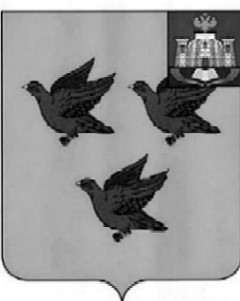 РОССИЙСКАЯ ФЕДЕРАЦИЯОРЛОВСКАЯ ОБЛАСТЬЛИВЕНСКИЙ ГОРОДСКОЙ СОВЕТ НАРОДНЫХ ДЕПУТАТОВРЕШЕНИЕ«28» сентября .  № 13/168-ГС                    Принято решениемЛивенского городского Советанародных депутатов от 28 сентября 2017 г. № 13/167-ГСО внесении изменений в решение Ливенского городского Совета народных депутатов от 27 октября 2016 г. №2/015-ГС «Об утверждении Правил благоустройства территории города Ливны Орловской области»В соответствии со статьей 16 Федерального закона от 06 октября 2003 г. № 131-ФЗ «Об общих принципах организации местного самоуправления в Российской Федерации», приказом Минстроя России от 13 апреля 2017 г. №711/пр «Об утверждении методических рекомендаций для подготовки правил благоустройства территории поселений, городских округов, внутригородских районов», руководствуясь Уставом города Ливны, Ливенский городской Совет народных депутатов РЕШИЛ:1. Внести в решение Ливенского городского Совет народных депутатов от 27 октября 2016 г. №2/015-ГС «Об утверждении Правил благоустройства территории города Ливны Орловской области» изменения, изложив приложение в новой редакции (приложение к решению).Настоящее решение вступает в силу со дня опубликования. Председатель Ливенского городскогоСовета народных депутатов	                                                         Е.Н. КонищеваГлава города                                                                                     Н.В. ЗлобинПриложение к решениюЛивенского городского Советанародных депутатовот «28» сентября 2017 г. № 13/168-ГСПРАВИЛА БЛАГОУСТРОЙСТВА ТЕРРИТОРИИ ГОРОДА ЛИВНЫ ОРЛОВСКОЙ ОБЛАСТИГлава 1. ОБЩИЕ ПОЛОЖЕНИЯСтатья 1. Общие положенияПравила благоустройства территории города Ливны Орловской области (далее - Правила) разработаны в соответствии с Федеральным законом от 6 октября 2003 года № 131-ФЗ «Об общих принципах организации местного самоуправления в Российской Федерации», Федеральным законом от 10 января 2002 года № 7-ФЗ «Об охране окружающей среды», Федеральным законом от 30 марта 1999 года № 52-ФЗ «О санитарно-эпидемиологическом благополучии населения», Федеральным законом от 13 марта 2006 года № 38-ФЗ «О рекламе», Федеральным законом от 24 июня 1998 года № 89-ФЗ «Об отходах производства и потребления», Уставом города Ливны, а также иными нормативными правовыми актами Российской Федерации, Орловской области и муниципальными нормативными правовыми актами.Настоящие Правила устанавливают единый порядок деятельности по благоустройству, обеспечению улучшения качества жизни населения, соблюдению и улучшению санитарного и эстетического состояния территорий и объектов, охраны зеленых насаждений, внешнего облика объектов на территории муниципального образования  и обязательны для исполнения всеми физическими и юридическими лицами независимо от их организационно-правовой формы и формы собственности, осуществляющими свою деятельность на территории города Ливны, а также иностранных граждан и лиц без гражданства, проживающих или временно находящихся на территории города Ливны.Статья 2. Основные понятияОсновные понятия, используемые в настоящих Правилах:благоустройство территории - комплекс предусмотренных правилами благоустройства территории города мероприятий по содержанию территории, а также по проектированию и размещению объектов благоустройства, направленных на обеспечение и повышение комфортности условий проживания граждан, поддержание и улучшение санитарного и эстетического состояния территории;вертикальное озеленение - использование фасадных поверхностей зданий и сооружений, включая балконы, лоджии, галереи, подпорные стенки и т.п., для размещения на них стационарных и мобильных зеленых насаждений;зеленые насаждения – совокупность древесно-кустарниковых и травянистых растений естественного и искусственного происхождения;земляные работы - комплекс строительных работ, связанный со вскрытием грунта, разработкой, перемещением, укладкой, уплотнением и утилизацией грунта, забивкой и возведением свай, установкой ограждений, бордюров, электрических опор и светофоров, рытьем траншей и другими работами, необходимыми при прокладке подземных и наземных инженерных коммуникаций, строительстве, реконструкции, ремонте дорог, устройстве фундаментов зданий и сооружений, благоустройстве территорий и проведении других земляных работ, выполняемых механическим способом или вручную;несанкционированная свалка отходов - используемая, но не предназначенная для размещения на ней отходов территория, возникшая в результате самовольного сброса (размещения, складирования) отходов юридическими и/или физическими лицами, и/или неустановленным кругом лиц;объекты благоустройства - объекты, расположенные на территории города Ливны, на которых осуществляется деятельность по благоустройству, в том числе:открытые функционально-планировочные территории общественных центров, дворы, кварталы, искусственные покрытия поверхности земельных участков, иные части поверхности земельных участков в общественно-деловых, жилых и рекреационных зонах, не занятые зданиями и сооружениями, в том числе площади, улицы, проезды, дороги, скверы, внутримикрорайонные и внутриквартальные территории, сады, парки, пляжи, детские, спортивные и спортивно-игровые площадки, хозяйственные площадки и площадки для выгула домашних животных; территории особо охраняемых природных объектов и земель историко-культурного значения, природные комплексы;зеленые насаждения, газоны;мосты, путепроводы, транспортные и пешеходные тоннели, пешеходные и велосипедные дорожки, иные линейные объекты дорожной сети и их внешние элементы;территории и капитальные сооружения станций (вокзалов) всех видов транспорта, сооружения и места для хранения и технического обслуживания автомототранспортных средств, в том числе гаражи, автостоянки, автозаправочные станции, моечные комплексы, конечные стоянки общественного транспорта;водные объекты, гидротехнические сооружения, береговые сооружения и их внешние элементы;строительные площадки;фасады зданий и сооружений, элементы их декора, а также иные внешние элементы зданий и сооружений, в том числе порталы арочных проездов, кровли, крыльца, ограждения и защитные решетки, навесы, козырьки, окна, входные двери, балконы, наружные лестницы, эркеры, лоджии, карнизы, столярные изделия, ставни, водосточные трубы, наружные антенные устройства и радиоэлектронные средства, светильники, флагштоки, настенные кондиционеры и другое оборудование, пристроенное к стенам или вмонтированное в них, номерные знаки домов и лестничных клеток;эксплуатируемые кровли;места, оборудование и сооружения, предназначенные для санитарного содержания территории, в том числе оборудование и сооружения для сбора и вывоза мусора, отходов производства и потребления;рассматриваемые в качестве объектов благоустройства территории производственных объектов и зон, зон инженерной инфраструктуры, специального назначения (включая свалки, полигоны для захоронения мусора, отходов производства и потребления, поля ассенизации и компостирования, скотомогильники), а также соответствующие санитарно-защитные зоны;наружная часть производственных и инженерных сооружений;иные объекты, требования к благоустройству которых установлены законодательством Российской Федерации и требованиями настоящих Правил;порубочный билет - специальное разрешение на вырубку (снос), санитарную и формовочную обрезку зеленых насаждений или по их уничтожению;придомовая территория - земельный участок, на котором расположен дом (многоквартирный, индивидуальный) и предназначенные для обслуживания, эксплуатации и благоустройства данного дома, объекты с элементами озеленения и благоустройства, необходимые для организации мест отдыха, детских, физкультурных и хозяйственных площадок, зеленых насаждений, создания пешеходных дорожек, проездов и мест стоянки автомобильного транспорта у данного дома, размещения контейнеров, выгула собак. Границы и размер придомовой территории определяются в соответствии с требованиями земельного законодательства и законодательства о градостроительной деятельности;прилегающая территория - часть территории общего пользования, прилегающая к придомовой территории, территории предприятий, учреждений и организаций и расположенная между проезжей частью дорог (тротуарами) и границей придомовой территории, территории предприятия, учреждения и организации, закрепленная для благоустройства в порядке, предусмотренном настоящими Правилами;транспортное средство - техническое устройство для перевозки людей и/или грузов;элементы благоустройства территории:архитектурные детали и конструктивные элементы фасадов; аттракционы (не обладающие признаками капитальности); водные устройства (не обладающие признаками капитальности); временные элементы благоустройства; декоративные устройства (устройства для вертикального озеленения и цветочного оформления, вазоны, цветочницы); некапитальные нестационарные сооружения; нестационарные торговые объекты, сооружения и оборудование для уличной торговли, в том числе павильоны, киоски, лотки, палатки, торговые ряды, прилавки, специально приспособленные для уличной торговли автомототранспортные средства;отдельно расположенные объекты уличного оборудования и уличная мебель утилитарного назначения, в том числе оборудованные посты контрольных служб, павильоны и навесы остановок общественного транспорта, малые пункты связи (включая телефонные будки), почтовые ящики, объекты для размещения информации и рекламы (включая информационные указатели, стенды, тумбы, табло, уличные часовые установки и другие сооружения или устройства), общественные туалеты, урны и другие уличные мусоросборники, емкости для хранения песка и пескосоляной смеси;оборудование площадок, детское игровое оборудование, спортивное оборудование, инженерное и техническое оборудование фасадов зданий, сооружений, коммунально-бытовое оборудование; заборы, ограды, ворота;технические средства, объекты, предназначенные для организации дорожного движения (дорожные знаки, светофоры, ограждающие и направляющие устройства);планировочное устройство (проезжая часть, велосипедная дорожка, сопряжения поверхностей, озеленение, пешеходные коммуникации); покрытия (грунтовое покрытие, газонное покрытие, асфальтовое покрытие, мощение, полимерные покрытия, щебеночное покрытие, песчано-гравийное покрытие, плиточное покрытие); малые архитектурные формы, объекты ландшафтной архитектуры, уличная мебель и иные объекты декоративного и рекреационного назначения, в том числе произведения монументально-декоративного искусства (скульптуры, обелиски, стелы), памятные доски, фонтаны, бассейны, скамьи, беседки, эстрады, цветники;рекламные конструкции, объекты для размещения информации; устройства наружного освещения и подсветки; элементы декора фасадов зданий, строений, сооружений; декоративные, технические, планировочные, конструктивные решения, различные виды оборудования и оформления, элементы оформления города к мероприятиям городского, всероссийского и международного значения, предметы праздничного оформления;улично-дорожная сеть - часть территории, ограниченная красными линиями и предназначенная для движения транспортных средств и пешеходов, прокладки инженерных коммуникаций, размещения зеленых насаждений и шумозащитных устройств, установки технических средств информации и организации движения, рекламных сооружений и благоустройства;Иные используемые понятия применяются в значениях, определенных федеральным законодательством, техническими регламентами и стандартами.Статья 3. Общие требования к благоустройствуБлагоустройству, содержанию и уборке подлежит вся территория города, все расположенные на ней здания, строения, сооружения, а также все объекты и элементы благоустройства.Физические, юридические лица, иные хозяйствующие субъекты, независимо от их организационно-правовой формы и формы собственности обязаны осуществлять деятельность по благоустройству в отношении объектов и элементов благоустройства в соответствии с настоящими Правилами, на основной и прилегающий территориях самостоятельно или посредством привлечения специализированных организаций за счет собственных средствВ случае если здание, сооружение принадлежат на праве собственности или ином вещном либо обязательственном праве нескольким лицам, территория, подлежащая уборке, определяется пропорционально доле в праве собственности или ином праве на объект недвижимости.В случае если на территории земельного участка находятся несколько зданий, строений, сооружений, принадлежащих разным лицам, границы содержания и уборки территории могут определяться соглашением сторон. При отсутствии такого соглашения территория, подлежащая уборке, определяется в равных долях между всеми собственниками или иными владельцами (пользователями) зданий, строений, сооружений.В случае если здание, строение, сооружение принадлежат на праве собственности или ином вещном либо обязательственном праве нескольким лицам, содержание фасада может определяться соглашением сторон. При отсутствии такого соглашения содержание фасада осуществляется пропорционально доле в праве собственности или в ином праве на объект недвижимости.Организацию содержания и уборки территорий общего пользования, в том числе земельных участков, занятых площадями, улицами, проездами, автомобильными дорогами местного значения, парками, скверами, пляжами, иными объектами, осуществляет организация, определенная посредством размещения муниципального заказа.Содержание и уборка придомовых территорий многоквартирных домов и прилегающих территорий осуществляются управляющими организациями, ТСЖ, собственниками жилых помещений при непосредственном управлении.Содержание и уборка основных территорий индивидуальных жилых домов и прилегающих территорий осуществляются собственниками (арендаторами, нанимателями, пользователями) таких домов.Содержание и уход за объектами и элементами благоустройства осуществляют:в границах озелененных территорий общего пользования - специализированная организация, определенная по результатам размещения муниципального заказа;в границах озелененных территорий ограниченного пользования (предприятия, организации, учреждения) - владельцы данных объектов;в границах озелененных территорий специального назначения (санитарные зоны, водоохранные зоны, кладбища) – организация, определенная по результатам размещения муниципального заказа;в охранных зонах линейных объектов - владельцы указанных линейных объектов, либо эксплуатирующие организации.Уборка и очистка территорий, отведенных для размещения и эксплуатации линий электропередач, газовых, водопроводных и тепловых сетей, осуществляется силами и средствами организаций, эксплуатирующих указанные сети и линии электропередач. Порядок размещения и содержания общественных туалетов определяется в соответствии с действующим законодательством, санитарными правилами и нормами.Ответственность за санитарное и техническое состояние туалетов несут их собственники, владельцы, арендаторы или специализированные организации, на обслуживании которых находятся туалеты.Работы по благоустройству выполняются с периодичностью, обеспечивающей должное санитарное и техническое состояния объектов, но не реже чем необходимо для обеспечения соблюдения требований настоящих Правил.Элементы благоустройства следует изготавливать из долговечных и безопасных для здоровья человека материалов. Стационарные элементы благоустройства необходимо закреплять, исключив возможность их поломки или перемещения вручную, размещать в местах, не создающих помех движению пешеходов и автотранспорта.Произведения монументально-декоративного искусства (скульптуры, обелиски, стелы, панно) устанавливаются на территориях общего пользования на основании решения администрации города Ливны на основании проектной документации объекта благоустройства, согласованной в установленном порядке.Глава 2. ОБЪЕКТЫ И ЭЛЕМЕНТЫ БЛАГОУСТРОЙСТВА ТЕРРИТОРИИСтатья 4. Общие требования к элементам благоустройства территорииПри проектировании благоустройства улиц и дорог, общественной и жилой среды должна учитываться доступность среды маломобильным группам населения, оснащение объектов элементами и техническими средствами, способствующими их передвижению.Строительство, обустройство, установка технических средств и оборудования, способствующих передвижению маломобильных групп населения, осуществляется заказчиком при строительстве и/или реконструкции объектов в соответствии с проектной документацией. Эксплуатация таких средств и оборудования осуществляется в соответствии с техническими требованиями и регламентами.Элементы благоустройства объекта размещаются только в границах земельных участков, принадлежащих собственнику объекта на праве собственности или ином вещном праве. Изменение элементов благоустройства, расположенных на землях общего пользования, примыкающих к границам земельного участка собственника, допускается только в целях их реконструкции и улучшения по согласованию с администрацией города.Внешними элементами благоустройства фасадов зданий, строений, сооружений являются балконы, витрины, козырьки, карнизы, не являющиеся самостоятельными объектами.Статья 5. Элементы инженерной подготовки и защиты территорииЭлементы инженерной подготовки и защиты территории обеспечивают безопасность и удобство пользования территорией, ее защиту от неблагоприятных явлений природного и техногенного воздействия в связи с использованием земельного участка, строительством новых объектов или реконструкцией существующих, а также их эксплуатацией.К элементам инженерной подготовки и защиты территории города относятся сооружения и мероприятия:берегозащитные, шумозащитные,для защиты от подтопления и затопления, для защиты от морозного пучения грунта.Организация поверхностного стока.Организация поверхностного стока осуществляется устройством открытой или закрытой систем водоотведения: коллекторов и трубопроводов, смотровых и дождеприемных колодцев, открытых и закрытых водоотводных лотков, канав, кюветов, водопропускных труб; проведением противопаводковых мероприятий.Подключение к централизованным ливневым системам водоотведения организуется на основании и в соответствии с техническими условиями на подключение (технологическое присоединение), предоставленными в порядке, предусмотренном Градостроительным кодексом Российской Федерации.При организации сброса поверхностных вод в водные объекты обеспечиваются меры по предупреждению их загрязнения в соответствии с требованиями водного законодательства Российской Федерации.При организации выезда или прохода с территории объекта или домовладения через водопропускные кюветы или канавы, владелец территории (или его уполномоченные заказчик и подрядчик работ) должны осуществить устройство водопропускной трубы расчетного диаметра, с учетом высотных отметок и уклона для обеспечения беспрепятственного прохождения водотока.При строительстве и эксплуатации объектов любого назначения запрещаются действия, приводящие к подтоплению или затоплению рядом расположенных территорий, объектов, нарушающие функционирование существующих систем водоотведения и защиты территории, в том числе:самовольное подключение к системе ливневой канализации, сброс хозяйственных, фекальных и бытовых отходов в системы ливневой канализации;засыпание грунтом, строительным мусором и т.п., разрушение существующих водоотводных и водопропускных элементов, смотровых и дождеприемных колодцев закрытой системы ливневой канализации;устройство водопропускных труб недостаточного диаметра, их укладка выше отметки дна канавы, кювета;прокладка электрических кабелей, кабелей связи, установка опор различного назначения и иных сооружений в водоотводных кюветах и канавах, водопропускных трубах.6)	Устройство элементов инженерной подготовки и защиты территории, подключение к ливневой канализации осуществляется по согласованию с управлением ЖКХ администрации города.Статья 6. ОзеленениеОзеленение - элемент благоустройства и ландшафтной организации территории, обеспечивающий формирование среды города с активным использованием растительных компонентов, а также сохранение и поддержание на территории ранее созданной или изначально существующей природной среды, ее биоразнообразия.Озеленение территории осуществляется на основании документов территориального планирования и установленных градостроительными регламентами минимальных норм озеленения земельных участков с учетом их функционального назначения и принадлежности к определенной категории озелененной территории: общего пользования, ограниченного пользования, специального назначения.Изучение и оценка состояния растительности, произрастающей на земельном участке предполагаемого строительства, осуществляется в составе инженерно-изыскательских работ.При проектировании объектов и территорий благоустройства должно обеспечиваться максимальное сохранение ранее созданных или изначально существующих на земельном участке лесных и/или зеленых насаждений, пригодных по их состоянию, декоративности к озеленению территории города. Озеленение земельного участка отдельного объекта осуществляется в соответствии со схемой планировочной организации земельного участка, на основании которой получено разрешение на строительство или разрешение на производство земляных работ, проектной документацией по озеленению.При благоустройстве земельных участков должно максимально сохраняться существующее природное или ранее созданное озеленение. Не допускается уничтожение зеленых насаждений, выполняющих защитные (водоохранные, мелиоративные, санитарно-защитные и иные подобные) или рекреационные функции.С целью обеспечения инсоляции примыкающего земельного участка посадки зеленых насаждений на территориях индивидуальной жилой застройки, садовых и дачных участков должно осуществляться от границы земельного участка на расстоянии не ближе:4 метров - для высокорослых деревьев,2 метров - для среднерослых деревьев,1 метра – для кустарника.Статья 7. Покрытия поверхностейПокрытия поверхности обеспечивают условия безопасного и комфортного передвижения, а также формируют архитектурно-художественный облик среды. Для целей благоустройства допускаются следующие виды покрытий:твердые (капитальные) - монолитные или сборные, выполняемые из асфальтобетона, цементобетона, природного камня и т.п. материалов;мягкие (некапитальные) - выполняемые из природных или искусственных сыпучих материалов (песок, щебень, гранитные высевки, керамзит, резиновая крошка и др.), находящихся в естественном состоянии, сухих смесях, уплотненных или  укрепленных вяжущими  компонентами;газонные - выполняемые по специальным технологиям подготовки и посадки травяного покрова;комбинированные - представляющие сочетания покрытий, указанных выше (например, плитка, утопленная в газон и т.п.).Покрытие должно быть прочным, ремонтопригодным, экологичным, не допускающим скольжения, соответствующим целевому назначению территории.Для деревьев, расположенных в мощении, в радиусе не менее 0,5 м от ствола должны выполняться или виды защиты (приствольные решетки, бордюры, скамейки и пр.), или защитные виды покрытий: щебеночное, галечное, "соты" с засевом газона. Защитное покрытие выполняется в одном уровне или выше покрытия пешеходных коммуникаций.Колористическое решение применяемого вида покрытия должно выполняться с учетом цветового решения формируемой среды, а на территориях общественных пространств населенного пункта - соответствующей концепции цветового решения этих территорий.Статья 8. Сопряжение поверхностейК элементам сопряжения поверхностей относятся различные виды бортовых камней, пандусы, ступени, лестницы.На стыке тротуара и проезжей части, проезжей части с газоном должны устанавливаться бортовые камни с превышением над проезжей частью не менее 150 мм.При сопряжении покрытия пешеходных коммуникаций с газоном допускается установка садового борта, дающего превышение над уровнем газона 30 - 50 мм.Статья 9. ОгражденияОграждения представляют собой протяженные конструкции, возводимые в целях исключения доступа на территории, выполняющие роль препятствия, служащие декоративным элементом для ограничения участков застройки, элементов зданий, сооружений, рекреационных объектов.На территории города подлежат использованию следующие типы ограждений:1)	прозрачное ограждение - ограда с применением декоративной решетки, художественного литья из высокопрочного чугуна, элементов ажурных оград из железобетонных конструкций, стальной сетки, штакетника;2)	глухое ограждение - железобетонные панели с гладкой плоскостью или с рельефом, каменное, металлический лист или профиль, деревянная доска и другие экологически чистые непрозрачные строительные материалы;3)	комбинированное ограждение - комбинация из глухих и прозрачных плоскостей с применением отдельных декоративных элементов;4)	живая изгородь - изгородь, представляющая собой рядовую посадку (1 - 3 ряда) кустарников и деревьев специальных пород, хорошо поддающихся формовке (стрижке). Выбор пород кустарников и деревьев для живых изгородей следует производить с учетом местных почвенно-климатических условий.По фасадной части ограждения не допускается:- применение асбестоцементных волнистых листов, неокрашенных плоских асбестоцементных листов, оцинкованных профилированных листов (за исключением временно установленных на период строительства или реконструкции объекта);- неоднотипных ограждающих конструкцийПодземные части оград следует изолировать от воздействия влаги. Сетка, проволока, металлические элементы, применяемые для ограждений, должны иметь антикоррозийное покрытие.Ограждения должны выполняться из высококачественных материалов, иметь единый характер в границах объекта благоустройства территории. Архитектурно-художественное решение ограждений должно соответствовать характеру архитектурного окружения.Ограждение объектов, расположенных в кварталах с ценной исторической застройкой, положительно формирующей городскую среду, необходимо выполнять по индивидуальным проектам, применяя художественное литье из высокопрочного чугуна, декоративную решетку, элементы ажурных оград из железобетонных конструкций и других высококачественных материалов.Высота и вид ограждения для организаций, зданий, сооружений должны быть следующие:ограждения земельного участка частного домовладения со стороны улицы должны иметь высоту не более 2,2 м. Ограждение, устанавливаемое на границе с соседним земельным участком, должно быть сетчатым или решетчатым (с площадью просветов не менее 50% от площади забора) с целью минимального затенения территории соседнего участка и иметь высоту до 2,2 м. Глухие ограждения допускаются только со стороны улиц и проездов; установка по меже глухих ограждений (с применением строительных материалов, в том числе сборного железобетона, кирпича, асбестоцементных листов, пиломатериалов) осуществляется при их высоте не более 0,75 м (наращиванием их до предельной высоты неглухими конструкциями). По меже с соседними земельными участками глухие ограждения при высоте более 0,75 м устанавливаются застройщиком только при письменном согласии владельцев соседних участков, оформленном в двух экземплярах, хранящихся у заинтересованных сторон, заключивших соглашение. Конструкция массивных ограждений (железобетонных, кирпичных, каменных), толщина которых превышает 50 мм, возводимых владельцем без письменного согласия владельцев соседних земельных участков, должна размещаться в пределах участка застройщика. При достигнутой договоренности между соседями ограждение устанавливается по оси (границе) смежных земельных участков;образовательные организации - не более 1,60 м; ограждение прозрачное;спортивные комплексы, стадионы, катки, открытые бассейны и другие спортивные сооружения (при контролируемом входе посетителей) - не более 1,60 м; ограждение прозрачное либо комбинированное;летние сооружения в парках при контролируемом входе посетителей (танцевальные площадки, аттракционы и т.п.) - 1,60 м; ограждение прозрачное (при необходимости охраны) или живая изгородь;охраняемые объекты радиовещания и телевидения - не более 2,00 м; ограждение прозрачное либо комбинированное;объекты, ограждаемые по требованиям техники безопасности или по санитарно-гигиеническим требованиям (открытые распределительные устройства, подстанции, водозаборы и т.п.), - 1,60 - 2,00 м; ограждение прозрачное, комбинированное либо глухое;хозяйственные зоны организаций общественного питания и бытового обслуживания населения, магазинов, санаториев, домов отдыха, гостиниц и т.п. - не более 1,60 м; ограждение - живая изгородь, прозрачное или комбинированное (при необходимости охраны).Ограждения всех типов (исключая живые изгороди) подлежат окраске. Глухие ограждения окрашиваются, как правило, в светлые тона. Конструкция ограждений должна быть безопасна для населения. Владельцы ограждений несут ответственность за их техническое и эстетическое состояние.Внешние ограждения земельных участков размещаются в пределах «красных линий» улиц. Размещение ограждений внутри кварталов, микрорайонов, районов сложившейся многоэтажной и индивидуальной застройки, вокруг территорий предприятий и организаций, учреждений образования, здравоохранения и культуры, а также территорий рекреационного назначения (парков, скверов и других зон отдыха) производится по границам земельных участков, определенных в соответствии с требованиями Земельного кодекса Российской Федерации и Федерального закона от 24.07.2007 № 221-ФЗ «О кадастровой деятельности».Статья 10. Малые архитектурные формыК малым архитектурным формам (далее – МАФ) относятся: монументальные скульптурные композиции, элементы монументально-декоративного оформления, устройства для оформления мобильного и вертикального озеленения, водные устройства (фонтаны, питьевые фонтанчики, декоративные водоемы и пр.), городская мебель, коммунально-бытовое (различные мусоросборники: контейнеры, урны и т.п.) и техническое оборудование, различные знаки, культовые сооружения (кресты, часовни и подобные).Проектирование и установка малых архитектурных форм для благоустройства земельных участков, находящихся на территории озелененных территорий общего пользования (парков, скверов, бульваров и иных), осуществляется по аналогии с малыми архитектурными формами, установленными на таких территориях.Общие требования к установке МАФ:1)	расположение, не создающее препятствий для пешеходов;2)	компактная установка на минимальной площади в местах большого скопления людей;3)	устойчивость конструкции;4)	надежная фиксация или обеспечение возможности перемещения в зависимости от условий расположения;5)	наличие в каждой конкретной зоне МАФ рекомендуемых типов для такой зоны.Требования к установке урн:достаточная высота (максимальная до 100 см) и объем;наличие рельефного текстурирования или перфорирования для защиты от графического вандализма;использование и аккуратное расположение вставных ведер и мусорных мешков.Требования к уличной мебели, в том числе к различным видам скамей отдыха, размещаемых на территории общественных пространств, рекреаций и дворов; скамей и столов - на площадках для настольных игр, летних кафе и др.:установку скамей осуществлять на твердые виды покрытия или фундамент. В зонах отдыха, парках, на детских площадках может допускаться установка скамей на мягкие виды покрытия. При наличии фундамента его части рекомендуется выполнять не выступающими над поверхностью земли.наличие спинок для скамеек рекреационных зон, наличие спинок и поручней для скамеек дворовых зон, отсутствие спинок и поручней для скамеек транзитных зон;на территории особо охраняемых природных территорий возможно выполнять скамьи и столы из древесных пней-срубов, бревен и плах, не имеющих сколов и острых углов.Требования к установке цветочниц (вазонов), в том числе к навесным:высота цветочниц (вазонов) обеспечивает предотвращение случайного наезда автомобилей и попадания мусора;цветочницы и кашпо зимой необходимо хранить в помещении или заменять в них цветы хвойными растениями или иными растительными декорациями.С целью препятствия графическому вандализму свободные поверхности должны быть перфорированными или с рельефом.Статья 11. Игровое и спортивное оборудованиеВ состав игрового и спортивного оборудования входят игровые, физкультурно-оздоровительные устройства сооружения и/или их комплексы.Игровое оборудование должно соответствовать требованиям санитарно-гигиенических норм, охраны жизни и здоровья ребенка, быть удобным в технической эксплуатации, эстетически привлекательным.Обязательными требованиями к материалу игрового оборудования и условиям его обработки являются:применение твердых пород дерева со специальной обработкой, предотвращающей гниение, усыхание, возгорание, сколы; отполированные поверхности, закругленные острые углы;применение металла преимущественно для несущих конструкций оборудования, надежные соединения и соответствующая обработка (влагостойкая покраска, антикоррозийное покрытие); предпочтительное применение металлопластика (не травмирует, не ржавеет, морозоустойчив);выполнение бетонных и железобетонных элементов оборудования с гладкими поверхностями, из бетона марки не ниже 300, морозостойкостью не менее 150;выполнение оборудования из пластика и полимеров с гладкой поверхностью и яркой, чистой цветовой гаммой окраски, не выцветающей от воздействия климатических факторов.При размещении игрового оборудования на детских игровых площадках должны соблюдаться минимальные расстояния безопасности в соответствии с ГОСТ. В пределах указанных расстояний на участках территории площадки не допускается размещение других видов игрового оборудования, скамей, урн, бортовых камней и твердых видов покрытия, а также веток, стволов, корней деревьев. Спортивное оборудование, размещаемое на спортивных, физкультурных площадках, либо на специально оборудованных пешеходных коммуникациях (тропы здоровья) может быть как заводского изготовления, так и выполненным из бревен и брусьев со специально обработанной поверхностью, исключающей получение травм (отсутствие трещин, сколов и т.п.).Требования по безопасности игрового оборудования:исключение острых углов, застревания частей тела ребенка, их попадания под элементы оборудования в состоянии движения;полный охват рукой ребенка поручней оборудования;возможность доступа внутрь комплекса игрового оборудования (при глубине внутреннего пространства более 2 м) в виде отверстий (не менее двух) диаметром не менее 500 мм для оказания экстренной помощи детям.Статья 12. Освещение и осветительное оборудованиеВ различных градостроительных условиях предусматривается функциональное, архитектурное и информационное освещение.Основными принципами устройства освещения являются:обеспечение норм искусственного освещения селитебных территорий и наружного архитектурного освещения;надежность работы установок, безопасность населения, обслуживающего персонала и защищенность от вандализма в необходимых случаях;экономичность и эффективность;эстетика и дизайн с учетом восприятия в дневное и ночное время;удобство обслуживания и управления при разных режимах работы установок.Функциональное освещение осуществляется стационарными установками освещения дорожных покрытий и пространств в транспортных и пешеходных зонах.Архитектурное освещение применяется для формирования художественно-выразительной визуальной среды в вечернем городе, выявления из темноты и образной интерпретации памятников архитектуры, истории и культуры, инженерного и монументального искусства, доминантных и достопримечательных объектов, высотных зданий (9 этажей и выше), ландшафтных композиций, создания световых ансамблей. Обычно осуществляется стационарными или временными установками освещения объектов, главным образом, наружного освещения их фасадных поверхностей.Составной частью архитектурного освещения является праздничная иллюминация. Праздничная иллюминация улично-дорожной сети, территорий общего пользования (городская иллюминация) устанавливается в соответствии с проектом, утвержденным отделом архитектуры и градостроительства администрации города Ливны. Праздничная иллюминация на земельных участках и объектах, примыкающих к улицам с городской иллюминацией, должна ей соответствовать по стилистике и цветовому решению.Информационное освещение (или световая информация) служит ориентации пешеходов и водителей автотранспорта в городском пространстве и участвует в решении светокомпозиционных задач. Размещение, габариты, формы и светоцветовые параметры элементов такого освещения должны обеспечивать четкость восприятия, гармоничность светового ансамбля, не противоречить действующим правилам дорожного движения и не нарушать комфортность проживания населения.В стационарных установках функционального и архитектурного освещения должны применяться энергоэффективные источники света, эффективные осветительные приборы и системы, качественные по дизайну и эксплуатационным характеристикам изделия и материалы: опоры, кронштейны, защитные решетки, экраны и конструктивные элементы, отвечающие требованиям действующих  национальных стандартов.Вышедшие из строя газоразрядные лампы, содержащие ртуть, должны храниться в специально отведенных для этих целей помещениях и вывозиться на специализированные предприятия для утилизации.Запрещено вывозить указанные типы ламп на городские свалки, мусороперерабатывающие заводы.Металлические опоры, кронштейны и другие элементы устройств наружного освещения должны содержаться в чистоте, не иметь крена, очагов коррозии и окрашиваться собственниками (владельцами, пользователями) по мере необходимости, но не реже одного раза в два года, и поддерживаться в исправном состоянии.Опоры наружного освещения, защитные, разделительные ограждения, дорожные сооружения и элементы оборудования дорог должны быть покрашены, очищаться от надписей и любой информационно-печатной продукции, содержаться в исправном состоянии и чистоте.При замене опор наружного освещения указанные конструкции должны быть демонтированы и вывезены владельцами сетей в течение двух суток.Вывоз сбитых опор наружного освещения осуществляется владельцем опоры на дорогах незамедлительно, на остальных территориях - в течение 24 часов с момента обнаружения.Поврежденные устройства наружного освещения при дорожно-транспортных происшествиях должны восстанавливаться за счет виновных лиц, либо собственником (владельцем) устройства с последующим возмещением ущерба виновным лицом.За исправное и безопасное состояние и удовлетворительный внешний вид всех элементов и объектов, размещенных на опорах освещения и опорах контактной сети общественного (железнодорожного) транспорта, несет ответственность собственник (владелец) данных опор.Не допускается эксплуатация устройств наружного освещения при наличии обрывов проводов, повреждений опор, изоляторов.Нарушения в работе устройств наружного освещения, связанные с обрывом электрических проводов или повреждением опор, должны устраняться немедленно после обнаружения.Не допускается самовольное подсоединение и подключение проводов и кабелей к сетям и устройствам наружного освещения.Собственники (правообладатели) объектов наружного освещения или объектов, оборудованных средствами наружного освещения, а также организации, обслуживающие объекты (средства) наружного освещения, обязаны:следить за надлежащим освещением улиц, дорог, качеством опор и светильников, осветительных установок, при нарушении или повреждении производить своевременный ремонт;следить за включением и отключением освещения в соответствии с установленным порядком;соблюдать правила установки, содержания, размещения и эксплуатации наружного освещения и оформления;своевременно производить замену фонарей наружного освещения.Срок восстановления свечения отдельных светильников не должен превышать 5 суток с момента обнаружения неисправностей или поступления соответствующего сообщения.Ответственность за уборку прилегающих территорий вокруг мачт и опор наружного освещения, расположенных на тротуарах, возлагается на лиц, ответственных за уборку тротуаров.Содержание и ремонт придомового освещения, подключенного к вводным распределительным устройствам жилых домов, осуществляют управляющие организации, либо жильцы дома, в зависимости от способа управления.Статья 13. Средства наружной рекламы и информацииК средствам наружной рекламы и информации относятся щиты, стенды, строительные сетки, растяжки, электронные табло, проекционное и иное предназначенное для проекции рекламы на любые поверхности оборудование, воздушные шары, аэростаты и иные технические средства стабильного территориального размещения (далее - рекламные конструкции), монтируемые и располагаемые на внешних стенах, крышах и иных конструктивных элементах зданий, строений, сооружений или вне их, а также остановочных пунктов движения общественного транспорта.Установка рекламной конструкции производится с соблюдением требований законодательства о рекламе согласно схеме размещения рекламных конструкций и иным нормативным правовым актам в сфере размещения рекламы и информации.После монтажа (демонтажа) рекламной конструкции ее владелец обязан восстановить благоустройство территории или объекта размещения в сроки не более:1-х суток при размещении на территории, ограниченной основными улицами с интенсивным движением транспорта;2-х суток при размещении на других улицах общегородского значения и на внутриквартальных территориях.Информационные сообщения и рекламные материалы (газеты, объявления, афиши, плакаты, предвыборные агитационные и т.п.) должны размещаться только на конструкциях, предназначенных для этих целей.На территории города может осуществляться установка следующих информационных указателей:1)	указатели с наименованиями улиц, площадей;2)	совмещенные указатели с наименованиями улиц и номерами объектов адресации (далее - совмещенные указатели);3)	указатели с номерами объектов адресации (далее - указатели с номерами домов).Наименование улиц, номеров объектов адресации на указателях воспроизводятся в соответствии с их наименованиями и обозначениями в адресном реестре объектов недвижимости города. Наименование площадей, административно-территориальных единиц на указателях воспроизводятся в соответствии с их официальными наименованиями. Наименование улиц, проспектов, проездов, площадей и иных административно-территориальных единиц на указателях выполняется прописными буквами, сокращения не используются.Допускается написание на указателях наименований улиц, проспектов, проездов, площадей и иных административно-территориальных единиц в две строки.Номера объектов адресации размещаются:1)	на лицевом фасаде - в простенке с правой стороны фасада;2)	на улицах с односторонним движением транспорта - на стороне фасада, ближней по направлению движения транспорта;3)	у арки или главного входа - с правой стороны или над проемом;4)	на дворовых фасадах - в простенке со стороны внутриквартального проезда;5)	при длине фасада более 100 м указатели устанавливаются с двух сторон главного фасада;6)	на оградах и корпусах промышленных организаций - справа от главного входа, въезда;7)	на объектах адресации, расположенных на перекрестках улиц, указатели устанавливаются с двух сторон угла объекта адресации на фасаде, выходящем на перекресток улиц.Юридические лица и индивидуальные предприниматели, физические лица, в том числе организаторы концертов и иных зрелищных мероприятий (далее - Заказчики), намеренные разместить информационные и агитационные материалы, обязаны доводить до сведения лиц, непосредственно осуществляющих расклеивание и вывешивание материалов, информацию о недопустимости расклейки и вывешивания информационных и агитационных материалов в местах, не предназначенных для этих целей. Ответственность за размещение материалов информационного и агитационного характера в местах, не предназначенных для этих целей, несут Заказчики.Статья 14. Нестационарные сооруженияНестационарными являются сооружения, выполненные из легких конструкций, не предусматривающих устройство заглубленных фундаментов и подземных сооружений - это объекты мелкорозничной торговли, бытового обслуживания и питания, остановочные павильоны, наземные туалетные кабины, боксовые гаражи, другие объекты некапитального характера.Отделочные материалы нестационарных сооружений должны отвечать санитарно-гигиеническим требованиям, нормам противопожарной безопасности, архитектурно-художественным требованиям городского дизайна и освещения, характеру сложившейся среды населенного пункта и условиям долговременной эксплуатации. Для остекления витрин должны применяться безосколочные, ударостойкие материалы, безопасные упрочняющие многослойные пленочные покрытия,  поликарбонатные  стекла. Цветовые решения нестационарных сооружений согласовываются с отделом архитектуры и градостроительства администрации города.Размещение нестационарных объектов торговли, бытового обслуживания и питания на территориях общего пользования осуществляется в соответствии с действующими порядками и утвержденными схемами размещения таких объектов.При создании некапитальных нестационарных сооружений, выполненных из легких конструкций, не предусматривающих устройство заглубленных фундаментов и подземных сооружений (объекты мелкорозничной торговли, бытового обслуживания и питания, остановочные павильоны, наземные туалетные кабины, боксовые гаражи, другие объекты некапитального характера) целесообразно применять отделочные материалы сооружений, отвечающие архитектурно-художественным требованиям дизайна и освещения, характеру сложившейся среды населенного пункта и условиям долговременной эксплуатации. В рамках решения задачи обеспечения качества городской среды, при создании и благоустройстве некапитальных нестационарных сооружений, необходимо учитывать принципы функционального разнообразия, организации комфортной пешеходной среды, комфортной среды для общения в части обеспечения территории разнообразными сервисами, востребованными центрами притяжения людей без ущерба для комфортного передвижения по сложившимся пешеходным маршрутам.Некапитальные нестационарные сооружения необходимо размещать на территориях муниципального образования, таким образом, чтобы не мешать пешеходному движению, не ухудшать визуальное восприятие среды и благоустройство территории и застройки. Сооружения должны устанавливаться на твердые виды покрытия, оборудовать осветительным оборудованием, урнами и малыми контейнерами для мусора, сооружения питания - туалетными кабинами (при отсутствии общественных туалетов на прилегающей территории в зоне доступности).Юридические и физические лица, являющиеся собственниками (владельцами, арендаторами) нестационарных объектов, обязаны:производить их ремонт и окраску. Ремонт должен осуществляться с учетом сохранения внешнего вида и цветового решения, согласованного с отделом архитектуры и градостроительства администрации города;следить за сохранностью зеленых насаждений, газонов, бордюрного камня, малых архитектурных форм (при их наличии) на прилегающей территории, содержать указанную территорию в соответствии с требованиями, установленными настоящими Правилами;устанавливать урны (баки) возле нестационарных объектов, очищать урны (баки) от отходов в течение дня по мере необходимости, но не реже одного раза в сутки, окрашивать урны не реже одного раза в год.Не допускается:возводить к нестационарным объектам пристройки, козырьки, навесы и прочие конструкции, не предусмотренные проектами;выставлять торгово-холодильное оборудование около нестационарных объектов;складировать тару, товары, детали, иные предметы бытового и производственного характера вблизи нестационарных объектов и на их крышах, на территориях общего пользования, зеленых зонах, а также использовать нестационарные объекты под складские цели;загромождать оборудованием, отходами противопожарные разрывы между нестационарными объектами.Статья 15. Оформление и оборудование зданий и сооруженийОформление и оборудование зданий и сооружений включает: колористическое решение внешних поверхностей стен, отделку крыши, некоторые вопросы оборудования конструктивных элементов здания (входные группы, цоколи и др.), размещение антенн, водосточных труб, отмостки, домовых знаков, защитных сеток и т.п.Колористическое решение зданий и сооружений должно соответствовать концепции общего цветового решения застройки улиц и территорий города. При отсутствии такой концепции колористическое решение зданий и сооружений определяется по согласованию с отделом архитектуры и градостроительства администрации города Ливны.Ограничения по оформлению и оборудованию зданий и сооружений устанавливаются градостроительными регламентами.Размещение наружных устройств и коммуникаций (кондиционеров, антенн и т.п.) на зданиях, расположенных вдоль улиц города, осуществляется со стороны дворовых фасадов или с устройством декоративного ограждения.На зданиях и сооружениях размещаются следующие домовые знаки: указатель наименования улицы (площади, переулка и т.п.), указатель номера дома и корпуса, указатель номера подъезда и квартир, флагодержатели, памятные доски, указатель пожарного гидранта.Состав домовых знаков на конкретном здании и условия их размещения определяются функциональным назначением и местоположением зданий относительно улично-дорожной сети. Состав домовых знаков согласовывается с отделом архитектуры и градостроительства при рассмотрении проектов фасадов.Входные группы зданий жилого и общественного назначения должны оборудоваться осветительным оборудованием, навесом (козырьком), элементами сопряжения поверхностей (ступени и т.п.), устройствами и приспособлениями для перемещения маломобильных групп населения (пандусы, перила и пр.).При входных группах организуются площадки с твердыми видами покрытия и различными приемами озеленения как в границах территории участка, так и на прилегающих к входным группам территориях общего пользования, кроме занятых зелеными  насаждениями.Фасады зданий, строений, сооружений не должны иметь видимых повреждений строительной части, декоративной отделки и инженерных элементов и должны поддерживаться в надлежащем эстетическом состоянии. Повреждения окраски фасада здания не должны превышать более 1% от общей площади фасада.Статья 16. ПлощадкиНа территории города организуются следующие виды площадок: для игр детей, отдыха взрослых, занятий спортом, установки мусоросборников, хозяйственные площадки, выгула собак, стоянки автомобилей. Площадки рассматриваются как отдельные территории (объекты) благоустройства.При размещении площадок обеспечивается расстояние от границы площадки до мест хранения автотранспорта в соответствии с санитарно-эпидемиологическими правилами и нормами.Детские площадки.Детские площадки предназначены для игр и активного отдыха детей разных возрастов: преддошкольного (до 3 лет), дошкольного (от трех до 7 лет), младшего и среднего школьного возраста (7 - 12 лет). Площадки могут быть организованы в виде отдельных площадок для разных возрастных групп или как комплексные игровые площадки с зонированием по возрастным интересам. Для детей и подростков (12 - 16 лет) организуются спортивно-игровые комплексы и оборудование специальных мест для катания на самокатах, роликовых досках и коньках.Расстояние от окон жилых домов и общественных зданий до границ детских площадок дошкольного возраста должно составлять не менее 10 м, младшего и среднего школьного возраста - не менее 20 м, комплексных игровых площадок - не менее 40 м, спортивно-игровых комплексов - не менее 100 м.Оптимальными размерами игровых площадок являются для детей дошкольного возраста - 50 - 75 кв. м, дошкольного возраста - 70 - 150 кв. м, школьного возраста - 100 - 300 кв. м, комплексных игровых площадок - 900 - 1600 кв. м.Игровые площадки для детей преддошкольного и дошкольного возраста могут совмещаться с площадками для тихого отдыха взрослых. В таких случаях общая площадь площадки должна составлять не менее 80 кв. м и 150 кв. м соответственно.В условиях высокоплотной застройки размеры площадок могут приниматься: по согласованию с отделом архитектуры и градостроительства администрации города Ливны; в зависимости от имеющихся территориальных возможностей с компенсацией нормативных показателей на других территориях в составе застройки.Площадки для отдыха взрослого населения предназначаются для тихого отдыха и настольных игр.Площадки отдыха устанавливаются проходными, примыкающими к проездам, посадочным площадкам остановок, разворотным площадкам - с полосой озеленения (кустарник, деревья) между ними не менее трех метров. Расстояние от границы площадки отдыха до мест хранения автомобилей должно соответствовать санитарно-эпидемиологическим правилам и нормам, до отстойно-разворотных площадок на конечных остановках маршрутов городского пассажирского транспорта - не менее 50 м. Расстояние от окон жилых домов до границ площадок тихого отдыха следует устанавливать не менее 10 м, площадок шумных настольных игр - не менее 25 м.Оптимальный размер площадки отдыха на жилых территориях 50 - 100 кв. м, минимальный размер площадки отдыха - не менее 15 - 20 кв. м.Допускается совмещение площадок тихого отдыха с детскими площадками согласно пункту 4) части 4 настоящей статьи. Не рекомендуется объединение тихого отдыха и шумных настольных игр на одной площадке.Спортивные площадки предназначены для занятий физкультурой и спортом всех возрастных групп населения.Минимальное расстояние от границ спортплощадок до окон жилых домов - от 20 до 40 метров в зависимости от шумовых характеристик площадки. Комплексные физкультурно-спортивные площадки для детей дошкольного возраста (на 75 детей) устанавливаются площадью не менее 150 кв. м, школьного возраста (100 детей) - не менее 250 кв. м.Площадки для установки мусоросборников - специально оборудованные места, предназначенные для сбора (накопления, временного складирования) отходов, в том числе твердых коммунальных и крупногабаритных.Площадки для установки мусоросборников должны размещаться на земельном участке с обеспечением требований санитарно-эпидемиологических правил и гигиенических нормативов, в т.ч. с удалением от окон жилых зданий, границ земельных участков детских учреждений, мест отдыха на расстояние не менее, чем 20 м. В районах сложившейся застройки, где нет возможности соблюдения установленных расстояний до контейнерных площадок, разрыв может быть сокращен в порядке, установленном санитарными правилами СанПиН 42-128-4690-88 «Санитарные правила содержания территорий населенных мест».Площадки должны размещаться с обеспечением требований удобства для собственников отходов, вне зоны видимости с транзитных транспортных и пешеходных коммуникаций, в стороне от уличных фасадов зданий, предпочтительнее - в зоне затенения прилегающей застройкой, навесами или посадками зеленых насаждений.В случаях невозможности выполнения требований в условиях существующей застройки, размещение площадки для установки мусоросборников определяется комиссией, в состав которой входят представители управления ЖКХ, отдела архитектуры и градостроительства, территориального государственного органа в сфере санитарно-эпидемиологического благополучия населения.Контейнерные площадки рекомендуется совмещать с площадками для складирования отдельных групп коммунальных отходов, в том числе для складирования крупногабаритных отходов.На площадках должна быть указана информация о сроках удаления отходов, контактной информации ответственного лица, информация, предостерегающая владельцев автотранспорта о недопустимости загромождения подъезда специализированного автотранспорта, разгружающего контейнеры.Хозяйственные площадки - площадки, предназначенные для сушки белья, чистки ковров и т.д. На хозяйственных площадках выполняется твердое покрытие.Площадки для выгула собак.На территории площадки должен быть размещен информационный стенд с правилами пользования площадкой, а также с информацией о гигиеническом воспитании населения по вопросам профилактики паразитарных болезней.Владельцы домашних животных должны самостоятельно осуществлять уборку и утилизацию экскрементов своих питомцев.Владельцы животных должны предотвращать опасное воздействие своих животных на других животных и людей, а также обеспечивать тишину для окружающих в соответствии с санитарными нормами, соблюдать действующие санитарно-гигиенические и ветеринарные правила.Размеры площадок для выгула собак, размещаемые на территориях жилого назначения, составляют 400 - 600 кв. м, на прочих территориях - до 800 кв. м, в условиях сложившейся застройки - исходя из имеющихся территориальных возможностей. Доступность площадок - не более 400 м. На территории плотной жилой застройки - не более 600 м. Расстояние от границы площадки до окон жилых и общественных зданий - не менее 25 м, а до участков детских учреждений, школ, детских, спортивных площадок, площадок отдыха - не менее 40 м.Площадки стоянки автомобилей (автотранспортных средств) подразделяются на следующие виды: кратковременного и длительного хранения автомобилей, уличные (в виде парковок на проезжей части, обозначенных разметкой), внеуличные (в виде «карманов» и отступов от проезжей части), гостевые (на участке жилой застройки), для хранения автомобилей населения (микрорайонные, районные), приобъектные (у объекта или группы объектов), прочие (грузовые, перехватывающие и другие).Расстояние границ площадок стоянки автомобилей до объектов различного назначения (или границ земельных участков объектов) обеспечивается в соответствии с требованиями в сфере градостроительства и санитарно-эпидемиологических правил и норм в зависимости от количества автомобилей.Следует учитывать, что расстояние от границ автостоянок до окон жилых и общественных заданий принимается в соответствии с СанПиН 2.2.1/2.1.1.1200-03. На площадках приобъектных автостоянок долю мест для автомобилей инвалидов следует проектировать согласно СП 59.13330.2012, блокировать по два или более мест без объемных разделителей, а лишь с обозначением границы прохода при помощи ярко-желтой разметки.Статья 17. Пешеходные коммуникацииПешеходные коммуникации обеспечивают пешеходные связи и передвижения на территории. К пешеходным коммуникациям относят: тротуары, аллеи, дорожки, наземные переходы.При планировочной организации пешеходных тротуаров рекомендуется предусматривать беспрепятственный доступ к зданиям и сооружениям инвалидов и других групп населения с ограниченными возможностями передвижения и их сопровождающих, а также специально оборудованные места для маломобильных групп населения в соответствии с требованиями СП 59.13330.2012.Пешеходные маршруты рекомендуется обеспечить освещением.При планировании пешеходных маршрутов рекомендуется создание мест для кратковременного отдыха (скамейки и пр.) для маломобильных групп населения.Необходимо определять количество элементов благоустройства пешеходных маршрутов (скамейки, урны, малые архитектурные формы) с учетом интенсивности пешеходного движения.В системе пешеходных коммуникаций выделяются основные и второстепенные пешеходные связи.Основные пешеходные коммуникации.Основные пешеходные коммуникации обеспечивают связь жилых, общественных, производственных и иных зданий с остановками общественного транспорта, учреждениями культурно-бытового обслуживания, рекреационными территориями, а также связь между основными пунктами тяготения в составе общественных зон и объектов рекреации.Ширина основных пешеходных коммуникаций рассчитывается в зависимости от интенсивности пешеходного движения в часы "пик" и пропускной способности одной полосы движения.Насаждения, здания, выступающие элементы зданий и технические устройства, расположенные вдоль основных пешеходных коммуникаций, не должны сокращать ширину дорожек.Второстепенные пешеходные коммуникации.Второстепенные пешеходные коммуникации, как правило, обеспечивают связь между застройкой и элементами благоустройства (площадками) в пределах участка территории, а также передвижения на территории объектов рекреации (сквер, бульвар, парк, лесопарк). Ширина второстепенных пешеходных коммуникаций обычно принимается порядка 1,0 - 1,5 метра.Статья 18. Памятники, мемориальные объекты монументального декоративного искусстваПамятники и мемориальные объекты монументального декоративного искусства (мемориальные доски, скульптуры и комплексы, памятные знаки и стелы, памятники градостроительства, архитектуры, истории, культуры и др.), посвященные историческим событиям, служащие для увековечения памяти людей и организаций, устанавливаются на территориях общего пользования или зданиях в порядке, определенном муниципальным правовым актом.Установка памятников и мемориальных объектов на земельных участках, зданиях, сооружениях осуществляется с согласия собственников земельных участников и объектов недвижимости.Ответственность за содержание и ремонт (окраска, побелка, очистка от грязи и мусора) памятников и мемориальных объектов, содержание и благоустройство зон охраны памятников возлагается на собственников этих объектов.Физические и юридические лица обязаны бережно относиться к памятникам и мемориальным объектам, не допускать повреждения, загрязнения, самовольного сноса памятных объектов и их ограждений, нанесения надписей на памятные объекты.Глава 3. ПОРЯДОК УБОРКИ ТЕРРИТОРИИ ПРИ ЭКСПЛУАТАЦИИ ОБЪЕКТОВ БЛАГОУСТРОЙСТВАСтатьи 19. Общие требования по уборке территорииТерритория города подлежит систематической уборке, включая регулярную очистку от отходов производства и потребления, а также другие мероприятия, предназначенные для обеспечения благоприятной среды проживания и жизнедеятельности населения.Уборка территорий осуществляется регулярно, с периодичностью и качеством, которые исключают:захламление территории, наличие на ней сброшенных/сваленных отходов и/или посторонних предметов, в том числе создающих помехи дорожному движению, мелкого мусора, в том числе природного происхождения, веществ, загрязняющих почву, атмосферный воздух, водные объекты;образование и скопление грязи и пыли на поверхности участка и элементов благоустройства, выброс пыли и других взвешенных веществ в атмосферный воздух;вынос пыли и почвенного грунта на прилегающие земельные участки, дороги, улицы и т.п.;сброс очищенных и неочищенных сточных вод (грунтовых, ливневых, хозяйственно-бытовых), снега и/или льда на прилегающие территории, на территории общего пользования, а также в водные объекты и/или систему канализования, включая ливневую, без получения разрешения их собственников;сброс и скопление мусора и отходов, наносы песка, грунта, ила, препятствующих работоспособности дождеприемных колодцев, элементов ливневой канализации, водопропускных устройств и снижающих их проектную пропускную способность;Уборка территории города осуществляется в соответствии с генеральной схемой очистки территории города (далее - схема очистки) и порядком обращения с отходами, утвержденными в соответствии с требованиями законодательства Российской Федерации.Физические и юридические лица, независимо от организационно-правовой формы, индивидуальные предприниматели обязаны самостоятельно или посредством привлечения за счет собственных средств специализированных организаций обеспечить своевременную и качественную уборку мусора на принадлежащих им на праве собственности или ином предусмотренном законодательством праве земельных участках и прилегающих к ним территорий.Для определения степени участия за физическими и юридическими лицами, индивидуальными предпринимателями в целях благоустройства закрепляется прилегающая территория.Границы прилегающей территории определяются соглашением.Соглашение о закреплении прилегающей территории не влечет перехода прав на прилегающую территорию к лицам, осуществляющим ее содержание.Физические и юридические лица, индивидуальные предприниматели должны рассмотреть проект соглашения о закреплении прилегающей территории, в течение 30 (тридцати) рабочих дней со дня их получения подписать соглашение, либо представить в адрес администрации города мотивированный отказ.Территория, подлежащая уборке, определяется и закрепляется в следующем порядке:для многоквартирных жилых домов (за исключением нежилых помещений) - в пределах границ сформированной придомовой территории;для нежилых помещений многоквартирного дома, в том числе встроенных и пристроенных нежилых помещений:длина - по внешним границам нежилого помещения;ширина - от фасада здания, в котором находится нежилое помещение, до границы проезда или дороги общего пользования;за объектами учреждений социальной сферы (школы, дошкольные учреждения, учреждения культуры, здравоохранения, физкультуры и спорта и т.п.) - территория в границах отведенного земельного участка, а также прилегающая территория на расстоянии 5 метров по периметру отведенного земельного участка, со стороны дороги - до границы проезжей части;для отдельно стоящих нежилых зданий, за исключением объектов, для которых настоящими Правилами установлены иные параметры:длина для зданий без ограждения - по внешним границам здания плюс половина санитарного разрыва с соседними зданиями, в случае отсутствия соседних зданий - 10 метров от фасада по всему периметру здания;для зданий без ограждений с открытой стоянкой для автотранспорта перед зданием - 10 метров от фасада по всему периметру здания плюс площадь автостоянки;для зданий, имеющих ограждение, - 5 метров от ограждения по всему периметру;ширина - от фасада здания до границы проезда или дороги общего пользования;за объектами организаций промышленности, торговли и общественного питания, бытового обслуживания, транспорта, автозаправочными станциями - территория в границах отведенного земельного участка, а также прилегающая территория на расстоянии 10 метров по периметру отведенного земельного участка, со стороны дороги - до границы проезжей части;для промышленных организаций - подъездные пути к ним, тротуары, прилегающие к ним ограждения вдоль бордюра на ширину 0,5 метра на всех улицах и переулках, санитарно-защитные зоны. Санитарно-защитные зоны предприятий определяются в соответствии с требованиями СанПиН 2.2.1/2.1.1.1200-03 «Санитарно-защитные зоны и санитарная классификация предприятий, сооружений и иных объектов»;для площадок, предназначенных для размещения мусорных контейнеров, - 10 метров по периметру;за садоводческими, огородническими и дачными товариществами и участками - территория в границах отведенного земельного участка, а также прилегающая территория на расстоянии 10 метров по периметру отведенного земельного участка, со стороны дороги - до границы проезжей части;за гаражными кооперативами, собственниками гаражей - территория в пределах отведенного земельного участка, а также прилегающая территория на расстоянии 10 метров по периметру отведенного земельного участка, при отсутствии отведенного земельного участка на расстоянии 10 метров по периметру объекта;за сооружениями коммунального назначения (ШРП, ЦТП, ТП, ВЗУ, КНС и т.п.) - за организациями, в ведении которых находятся данные сооружения - прилегающая территория на расстоянии 10 метров отведенного земельного участка, при отсутствии отведенного земельного участка на расстоянии 10 метров по периметру объекта;за строительными объектами - территория 10 метров от ограждения строительной площадки по всему периметру от отведенного земельного участка - за подрядчиком или заказчиком, со стороны дороги - до границы проезжей части;за индивидуальными домовладениями - территория в границах отведенного земельного участка, а также прилегающая территория на расстоянии 10 метров по периметру от отведенного земельного участка, со стороны дороги - до тротуара (при его отсутствии – до границы проезжей части);за отдельно стоящими объектами рекламы - территория 10 метров от рекламных конструкций по их периметру, со стороны дороги - до тротуара;за объектами автосервиса, автостоянками - в границах отведенного земельного участка и прилегающей территории на расстоянии 10 метров по периметру от отведенного земельного участка, со стороны дороги - до границы проезжей части;за парковками (парковочными местами), примыкающими к земельному участку, на котором расположен объект общественного назначения (в том числе объекты торговли, объекты питания и др.), и предназначенными для стоянки автотранспортных средств посетителей указанных объектов - на расстоянии 10 метров по периметру от отведенного земельного участка, со стороны дороги - до тротуара;В случае пересечения границ территорий, подлежащих уборке, границы содержания и уборки территорий могут определяться по соглашению сторон, в случае отсутствия соглашения сторон - пропорционально площадям, занимаемым соответствующими субъектами, или по линии, равноудаленной от объектов, находящихся в соответствующей зоне.Ответственность за своевременную и качественную очистку и уборку принадлежащих им на праве собственности или ином предусмотренном законодательством праве земельных участков и прилегающих к ним территорий возлагается на юридических лиц, должностных лиц, индивидуальных предпринимателей и физических лиц - правообладателей соответствующих объектов.Уборка проезжей части автомобильных дорог производится до начала движения транспорта по маршрутам регулярных перевозок.Общая очистка территории города от мусора, накопившегося за зимний период, производится с начала периода таяния снега до 1 мая.На всей территории города запрещается:сброс, складирование, размещение отходов и мусора, в том числе образовавшихся во время ремонта, грунта вне специально отведенных для этого мест;сжигание мусора, листвы, деревьев, веток, травы, коммунальных и промышленных отходов, разведение костров на придомовых территориях многоквартирных домов, прибрежных территориях водоемов, в парках, скверах, включая внутренние территории организаций и жилых домов индивидуальной застройки;торговля в неустановленных для этого местах (на обочинах автомобильных дорог общего пользования, газонах, тротуарах, остановках общественного транспорта и других неустановленных местах), а также размещение витрин, лотков и других объектов с реализуемой продукцией на указанных территориях;мойка транспортных средств во дворе многоквартирного дома, у водоразборных колонок, в зонах санитарной охраны водоразборных узлов, на берегу рек и других водоемов (ближе 50 м от них);производство работ по ремонту транспортных средств, механизмов во дворах многоквартирных домов и территориях индивидуальной жилой застройки, а также любых ремонтных работ, сопряженных с шумом, выделением и сбросом вредных веществ, превышающих установленные нормы (отработанные газы, горюче-смазочные материалы и пр.), вне специально отведенных для этого мест;самовольное возведение препятствий, установка блоков и иных ограждений территорий, мешающих проезду специального транспорта; самовольное размещение малых архитектурных форм на землях общего пользования;раскапывание участков под огороды, строительство погребов без оформления прав на земельный участок;засорение и засыпка водоемов, загрязнение водоемов сточными водами, устройство запруд;размещение штендеров на тротуарах, пешеходных путях передвижения, парковках автотранспорта, расположенных на землях общего пользования, создавая препятствия для движения транспортных средств и пешеходов;самовольное размещение объявлений вне специально отведенных для этого мест;складирование тары вне торговых сооружений;выливание помоев из домов частного сектора и загрязненной воды после мытья полов в офисных зданиях и торговых объектах на территорию города, слив откачанных канализационных отходов с ассенизационных машин вне установленных мест;слив воды на тротуары, газоны, проезжую часть дороги, а при производстве аварийных работ слив воды разрешается только по специальным отводам или шлангам в близлежащие колодцы фекальной или ливневой канализации по согласованию с владельцами коммуникаций и с возмещением затрат на работы по водоотведению сброшенных стоков;сброс, складирование, накопление и размещение отходов производства и потребления в несанкционированных местах, загрязнение территорий общего пользования;просыпание мусора и различных сыпучих грузов на дороги при их транспортировании. Грузы, при перевозке которых существует угроза просыпания, должны транспортироваться с укрытием, предотвращающим его просыпание;выбрасывание мусора, включая окурки, упаковочную тару, бутылки и т.д. из окон жилых домов и автомобилей;складирование строительных материалов, металлического лома, топлива;стирка белья, мытье посуды и прочих предметов у водоразборных колонок, фонтанов;вытряхивание белья, одеял, ковров с балконов, лоджий, окон многоквартирных домов или сброс каких-либо предметов с них;выпас скота и домашней птицы в местах, не предназначенных для этих целей;хранение и складирование, в том числе и временно, разукомплектованных и по иным причинам непригодных к эксплуатации транспортных средства, строительных материалов, различный мусор, предметы домашнего обихода на придомовых, территориях общего пользования индивидуальной застройки, прилегающих и внутриквартальных территориях, улицах, обочинах дорог;уничтожение и повреждение зеленых насаждений;вынос грязи на колесах автотранспорта, выезжающего с территории объектов любого назначения;слив хозяйственно-бытовых вод вне септиков или выгребных ям, не допускается их переполнение;проведение работ на газонах с использованием автотранспорта без согласования организации, занимающейся содержанием газонов. При получении согласования для обеспечения сохранности травянистого покрова заезд на газоны осуществлять только с использованием щитов;сброс снега и бытового мусора в дождеприемные колодцы.Правообладатели общественных зданий, жилых домов, объектов торговли должны обеспечить указанные объекты урнами в количестве не менее одной на каждый вход (подъезд), не допускать их переполнение и наличие мусора возле урн.Статья 20. Сбор, вывоз, утилизация и переработка бытовых и промышленных отходов (отходов производства и потребления)Собственники отходов (за исключением физических лиц) осуществляют ежедневный учет образования и документально подтверждаемого движения отходов до размещения на объектах размещения отходов или передачи иному собственнику в соответствии с требованиями законодательства Российской Федерации о порядке учета в области обращения с отходами.Сбор твердых коммунальных отходов осуществляется в контейнеры, размещенные в установленных местах на оборудованных контейнерных площадках, в контейнеры-накопители мусоропроводов и в иные места хранения отходов. Площадки для установки контейнеров для сбора твердых коммунальных отходов должны иметь асфальтовое или бетонное покрытие с ограждением, уклон в сторону проезжей части, а также удобный подъезд спецавтотранспорта для очистки контейнеров и разворотную площадку. Временное складирование (накопление) и сбор отходов, включая крупногабаритный мусор (КГМ), разрешается в специально обустроенных в зависимости от класса опасности отходов местах, в том числе на площадках для установки мусоросборников, расположенных на земельных участках, на законном праве находящихся во владении собственников отходов.Сбор отходов обеспечивается собственниками отходов - юридическими лицами и/или индивидуальными предпринимателями, собственниками индивидуальных жилых домов.Сбор твердых коммунальных отходов и КГМ от населения, проживающего в многоквартирных жилых домах, обеспечивается субъектом управления многоквартирным домом в зависимости от выбранного и реализованного способа управления многоквартирным домом.Сбор отходов, в том числе твердых коммунальных отходов, осуществляется в порядке, установленном в соответствии с законодательством РФ.Запрещается накапливать и собирать отходы в несанкционированных местах, осуществлять сброс отходов на почву и/или запечатанные поверхности (поверхности с покрытием), сброс отходов в мусоросборники без согласования с их владельцами, организовывать несанкционированные свалки.Собственники отходов (или уполномоченные ими лица) организуют и осуществляют уборку и техническое обслуживание мест временного складирования и сбора отходов, а также очистку от отходов мусоросборников (бункеров, контейнеров, урн и пр.), не допуская их переполнение, а также их мойку, дезинфекцию, покраску и ремонт. В районе многоквартирных жилых домов крупногабаритный мусор, обрезанные ветви кустарников и деревьев, смет с территории вывозятся по мере накопления, но не реже одного раза в неделю организациями, осуществляющими по договору управление многоквартирными домами.В случае переполнения мусоросборников отходами, скопления более 1 куб. м. КГМ на площадке и/или рядом с ней, организуется дополнительный вывоз отходов.Место (площадка) для временного складирования и сбора отходов может совместно использоваться для накопления отходов жителями нескольких домов, обслуживаемых разными управляющими организациями. Порядок обслуживания и содержания таких площадок регулируется графиком вывоза крупногабаритного мусора, установленных на смежных дворовых территориях города.В районах индивидуальной жилой застройки (частного сектора) крупногабаритный мусор, обрезанные ветви кустарников и деревьев, смет с территории домовладений вывозятся организацией, осуществляющей вывоз коммунальных отходов, только на специализированный полигон отходов.Вывоз и транспортирование отходов осуществляются собственниками отходов самостоятельно или посредством заключения договоров с юридическими лицами или индивидуальными предпринимателями. В любом случае должны выполняться требования по подготовке персонала, привлекаемого к обращению с отходами, оборудованию используемых специальных транспортных средств, а также по лицензированию деятельности в сфере обращения с отходами.Регулярный вывоз твердых коммунальных отходов осуществляется на основании маршрутного графика вывоза отходов, который обеспечивает их удаление в объеме, соответствующем нормативу накопления твердых коммунальных отходов (далее - норматив). Маршрутный график согласовывается с территориальным управлением государственного органа власти в сфере санитарного благополучия населения и управлением ЖКХ администрации города Ливны.Удаление отходов, высыпавшихся при перегрузке из мусоросборников в спецтранспорт, производят организации, осуществляющие уборку территории. Также эти организации за свой счет организуют сбор разлетевшихся при временном хранении отходов с находящихся на территории деревьев и кустарников, воздушных электролиний и линий связи (по согласованию с их собственниками и с обеспечением мер безопасности).Вывоз и транспортирование отходов должны осуществляться способами, исключающими риски их сброса при перевозке, создания аварийной ситуации, причинения транспортируемыми отходами вреда здоровью людей и окружающей среде.В случае сброса отходов при их транспортировании, подбор и вывоз сброшенных отходов осуществляют организации, выполняющие вывоз и транспортирование отходов.Сжигание отходов всех видов и классов опасности на территории города запрещено. Возгорание отходов в мусоросборниках должно немедленно по обнаружению ликвидироваться владельцами мусоросборников.Отходы размещаются для хранения и захоронения только на объектах размещения отходов, включенных в государственный реестр объектов размещения отходов.Ликвидация сбросов отходов, несанкционированных свалок отходов, уборка и очистка загрязненной/захламленной территории, при необходимости обеззараживание и рекультивация земельного участка, осуществляются за собственный счет лицами, сбросившими или разместившими отходы производства и потребления в несанкционированных местах.В случае невозможности установления лиц, сбросивших или разместивших отходы в несанкционированных местах, вышеперечисленные мероприятия осуществляются за собственный счет владельцами (на праве собственности или ином вещном праве) земельных участков.Запрещается:эксплуатация контейнеров (мусоросборников) в технически неисправном состоянии или состоянии, не соответствующем санитарным нормам и правилам;переполнение контейнеров (мусоросборников);складирование тары (картонные и пластмассовые короба, полиэтилен, бумага, поддоны и т.д.) возле магазинов, киосков, ларьков и других объектов торговли, а также на газонах, тротуарах, контейнерных площадках и в контейнеры жилых домов;выгрузка отходов из контейнеров (мусоросборников) в специально не предназначенные и не оборудованные для этих целей транспортные средства;размещение контейнеров (мусоросборников) вне специально оборудованных площадок для сбора и временного хранения ТКО;размещение площадок для сбора и временного хранения ТКО на проезжей части, газонах, тротуарах и в проходных арках домов;транспортирование отходов и мусора способом, допускающим загрязнение территорий по пути следования транспортного средства, перевозящего отходы;установка контейнеров на проезжей части, тротуарах, газонах и в проходных арках домов;размещение отходов и мусора, за исключением специально отведенных мест и контейнеров для сбора отходов, смет мусора, слив отработанных вод и жидких отходов на проезжую часть улиц, прилегающую территорию, в колодцы ливнедренажной системы канализации;сброс в контейнеры для твердых коммунальных отходов трупов животных, птиц, других биологических отходов, крупногабаритных коммунальных отходов, строительного мусора, ртутьсодержащих осветительных приборов, отработанных автошин, аккумуляторов, горюче-смазочных материалов и других опасных отходов;складирование крупногабаритного мусора на контейнерных площадках, расположенных в районах индивидуальной жилищной застройки;выгрузка отходов на контейнерной площадке из автотранспорта;размещение в грунте (захоронение) отходов производства и потребления в ходе проведения планировочных, строительных работ.Статья 21. Особенности сбора и вывоза (удаления) жидких бытовых отходовВ соответствии с санитарными нормами и правилами, регулирующими вопросы содержания территории населенных мест, сбор жидких бытовых отходов на территориях, не имеющих сети канализации, осуществляется в септик или в утепленные выгребные ямы для совместного сбора туалетных и помойных нечистот с непроницаемым дном, стенками и крышками с решетками, препятствующими попаданию крупных предметов в яму.В условиях децентрализованного водоснабжения выгреб должен быть удален от колодцев и каптажей родников на расстоянии не менее 50 метров. К выгребу должна быть обеспечена возможность подъезда ассенизационной машины. Выгреб должен быть водонепроницаемым, изготавливаться из кирпича, бетона, железобетона либо другого материала. До ввода в эксплуатацию выгреба необходимо провести гидравлическое испытание на водонепроницаемость (герметичность). По результатам данного испытания предприятие ВКХ выдает заключение о возможности использования выгребной ямы.Владельцы жилых домов или жилых помещений, собственники или арендаторы производственных и непроизводственных нежилых помещений, подключенных к централизованной системе водоснабжения и не подключенных к централизованной системе водоотведения, должны иметь разрешение (технические условия), выданное предприятием ВКХ, на сооружение выгреба.Вывоз жидких бытовых отходов от индивидуальных предпринимателей, юридических лиц, индивидуальных частных домовладений и многоквартирных жилых домов производится специализированной организацией, частными лицами ассенизационными вакуумными машинами.Вывоз жидких бытовых отходов производится в приемную камеру Главной канализационной насосной станции, перекачивающей сточные воды на очистные сооружения канализации города Ливны. Слив жидких бытовых отходов в канализационную сеть в иных местах запрещен. При присоединении жилых и нежилых помещений, оснащенных ранее выгребными ямами, к централизованной канализации собственниками проводятся работы по ликвидации выгреба. Выгребные ямы должны быть полностью очищены от содержимого, стенки и днища разобраны, ямы засыпаны грунтом и утрамбованы.Запрещаются установка устройств наливных помоек, вынос, сброс/разлив, складирование жидких отходов (помоев, нечистот и неочищенных сточных вод, включая хозяйственно-фекальных) на землю и почву, в том числе на участки смежного землепользования, на проезды, улицы, тротуары, газоны, в водные объекты или водоотводные канавы, кюветы.При очистке смотровых колодцев, подземных коммуникаций грунт, мусор, нечистоты складируются в специальную тару с немедленной вывозкой силами и средствами организаций, занимающихся очистными работами.Слив воды на тротуары, газоны, проезжую часть дороги не допускается, а при производстве аварийных работ слив воды разрешается только по специальным отводам или шлангам в близлежащие колодцы фекальной или ливневой канализации по согласованию с владельцами коммуникаций и с возмещением затрат на работы по водоотведению сброшенных стоков.Статья 22. Особенности уборки территории в весенне-летний периодПериод весенне-летней уборки территории устанавливается с 16 апреля по 15 октября. В зависимости от климатических условий период весенне-летней уборки может быть изменен.При переходе с зимнего периода уборки на летний производятся следующие виды работ:очистка земельных участков, озелененных территорий, газонов от накопившихся за зиму отходов, природного мусора и песка, использованного в качестве против гололёдного средства, сбор и вывоз отходов и смета;зачистка лотковой зоны, проезжей части, тротуаров, пешеходных зон, сбор и вывоз собранного смета;очистка от грязи, мойка, покраска элементов благоустройства;очистка от грязи, мойка, покраска дорожных знаков, перильных ограждений мостов, путепроводов;вскрытие от наледи, очистка от мусора и наносов песка, грязи дождеприемных колодцев.Виды работ переходного периода производятся в течение месячника по санитарной очистке территории города, сроки проведения которого устанавливаются постановлением администрации города.Весенне-летняя уборка включает:ежедневную очистку земельных участков, озелененных территорий, газонов от отходов, природного мусора (в том числе опавшей листвы);кошение травы при достижении высоты 15 см на территориях объектов, зданий и сооружений, примыкающих на расстоянии 10 метров к улицам и площадям, на озелененных территориях общего пользования;ежедневное влажное подметание, по мере образования пыли и грязи - мойку и полив улиц, дорог, мостов, путепроводов, проездов (въездов), территорий  общественных  пространств, тротуаров;ежедневное удаление смета из прилотковых зон улиц: подметание, сбор в кучи и вывоз на полигон ТБО;очистку от мусора и наносов песка, грязи дождеприемных колодцев;по мере загрязнения очистку от грязи, мойку элементов благоустройства;ежедневный сбор и вывоз отходов и смета.Мойка дорожных покрытий и тротуаров, а также подметание тротуаров производится с 23 часов до 7 часов утра, а влажное подметание проезжей части улиц - по мере необходимости с 9 часов утра до 21 часа, за исключением времени пиковых транспортных нагрузок.Уборка лотков и бордюров от песка, пыли, мусора после мойки должна производиться до 8 часов утра.Очистка урн от мусора производится ежедневно до 10 часов утра и далее - по мере накопления. Мусор собирается в мусоросборники для сбора твердых коммунальных отходов или грузится непосредственно в спецавтотранспорт, собирающий отходы.При производстве весенне-летней уборки не должны допускаться:подметание без предварительного пылеподавления;сброс смета и отходов с убираемых территорий и объектов (сооружений и элементов благоустройства) на другие территории и объекты, в дождеприемные и смотровые колодцы ливневой канализации, в водные объекты;выбивание струей воды смета и мусора на тротуары и газоны при мойке проезжей части.При уборке тротуаров производится первоначальная ручная уборка недоступных для механизмов мест. Работы по уборке тротуаров должны быть завершены до выполнения этих операций на проезжей части дорог.Периодами межсезонья считаются переходные периоды от зимы к весне (март - апрель), от осени к зиме (октябрь - ноябрь). При незначительном слое грунтово-песчаных наносов проезжие части дорог, лотковые зоны и тротуары убираются подметально-уборочными машинами или подметальными тракторами с последующей погрузкой и вывозом грязи на свалку. При значительном слое грунтово-песчаных наносов, когда невозможно их убрать подметально-уборочными машинами или подметальными тракторами, применяются автогрейдеры. Зачистка лотковой зоны дорог и тротуаров производится вручную. После вывоза грязи завершающую уборку оставшихся загрязнений производят подметально-уборочными машинами, подметальными тракторами или подметально-уборочными машинами с вакуумной или механизированной подборкой грязи, а также поливомоечными машинами.Статья 23. Особенности уборки территории в осенне-зимний периодПериод осенне-зимней уборки территории устанавливается с 16 октября по 15 апреля. В зависимости от климатических условий период осенне-зимней уборки может быть изменен.При переходе к осенне-зимней уборке на всех территориях:определяются места временного складирования свежевыпавшего снега для последующего его вывоза;намечаются на озелененных территориях жилых кварталов проезды для расчистки от снега колодцев инженерных сетей и их эксплуатации;вывозятся или убираются в места хранения скамейки и урны, по необходимости - другие малые архитектурные формы, в т.ч. средства и устройства мобильного озеленения.Осенне-зимняя уборка на всех территориях включает:расчистку улиц, дорог, тротуаров от снега;уборку снега, грязи на территории;удаление снежно-ледяных образований;проведение противогололедных мероприятий;вывоз снега и снежно-ледяных образований;очистку кровель от снега, наледи и сосулек;сбор и вывоз отходов в случае сброса отходов на территорию;содержание площадок складирования снега.В качестве противогололедного средства для обработки пешеходных коммуникаций, посадочных площадок остановок общественного транспорта, проездов на озелененных и придомовых территориях используется песок и/или иные экологически безопасные материалы.Для обработки проезжей части дорог и улиц в качестве противогололедного средства используется песко-соляная смесь, специальные реагенты и/или иные экологически безопасные материалы.При производстве осенне-зимней уборки запрещается:перемещение снега, скола льда с убираемых территорий и объектов (сооружений и элементов благоустройства) на другие территории и объекты, за исключением случаев, предусмотренных технологией уборки и настоящими Правилами благоустройства;выдвигать снег, счищаемый с полотна дорог, на территории придорожных парковок автотранспорта, к остановочным комплексам, столбам уличного освещения, временным нестационарным объектам мелкорозничной торговли, к контейнерным площадкам и межквартальным проездам;перемещение снега, скола льда в водные объекты, складирование загрязненного снега и льда в водоохранных зонах;сброс или складирование снега, загрязненного песчано-соляной смесью и отходами, на тротуары, пешеходные зоны и озелененные территории;сброс снега через перильную часть мостов и путепроводов;повреждение и/или уничтожение зеленых насаждений при работе машин и механизмов.При производстве уборочных работ должны обеспечиваться беспрепятственное движение транспортных средств и пешеходов независимо от погодных условий, а также сохранность зеленых насаждений и других элементов благоустройства. Расчистка должна производиться без повреждения и разрушения бордюров и покрытий.Зимние уборочные работы обеспечивают:противогололедную обработку проезжей части дорог и улиц, спусков, подъемов, перекрестков, мест остановок общественного транспорта, пешеходных  переходов;очистку пешеходных зон, тротуаров от снега, обледенелого наката, наледи, снежного или ледяного уклона и других неровностей и посыпку песком;сгребание и подметание снега с проезжих частей дорог, улиц и тротуаров при высоте рыхлой снежной массы 5 см, при длительных снегопадах - повторно через каждые 5 см свежевыпавшего снега;по формированию снежного вала расчистку пешеходных переходов, остановок общественного транспорта, перекрестков, въездов во дворы и территории;вывоз снега после формирования снежного вала круглосуточно до его полного удаления.Допускается временное складирование снега, не содержащего химических реагентов, при уборке дорог в парке, скверах, бульварах и других озелененных территориях на заранее подготовленные для этих целей площадки, при условии сохранности зеленых насаждений и обеспечения оттока талых вод.Юридические и физические лица обязаны очищать от снега и обледенелого наката под скребок и посыпать песком тротуары, дворы, лотки проезжей части улиц, площадей и другие участки с асфальтовым покрытием на прилегающей территории.Первоочередной вывоз снега осуществляется от остановок городского пассажирского транспорта, наземных пешеходных переходов, с мостов и путепроводов, мест массового посещения населения (крупных универмагов, рынков, гостиниц, вокзалов, театров и т.д.), въездов на территорию больниц и других социально важных объектов в течение 24 часов. При длительных интенсивных снегопадах время технологического цикла «посыпка-подметание» не должно превышать 3 часов. Перечень объектов первоочередного вывоза снега утверждается администрацией города.Уборка снега осуществляется с его временным складированием на территории и последующим вывозом.Сгребание и подметание снега на территориях начинается при высоте рыхлой снежной массы 10 см. При длительных снегопадах циклы механизированного сгребания-подметания повторяются через каждые 10 см свежевыпавшего снега.Уборка и вывоз снега с территорий, примыкающих к улицам, должны завершаться не позднее вывоза снега, размещенного в снежные валы при расчистке проезжей части улиц и тротуаров.На территориях жилой застройки от снега, льда и снежно-ледяных образований расчищаются пешеходные коммуникации, проезды, детские площадки, площадки для установки мусоросборников, хранения автотранспортных  средств.На территориях жилой и иной застройки проводятся противогололедные мероприятия на участках образования наледи по мере ее образования.Очистка крыш, карнизов, водосточных труб от снега, сосулек и ледяных наростов должна производиться регулярно собственниками и (или) уполномоченными ими лицами, являющимися владельцами и (или) пользователями зданий и сооружений.Очистка от наледеобразований кровель зданий, жилых домов и строений частного сектора на сторонах, выходящих на пешеходные зоны, производится немедленно по мере их образования с предварительной установкой ограждения опасных участков. Крыши с наружным водоотводом периодически очищаются от снега, не допуская его накопления более 30 см.Очистка крыш зданий от снега и наледи со сбросом на тротуары допускается только в светлое время суток с поверхности ската кровли, обращенного в сторону улицы. Сброс снега с остальных скатов кровли, а также плоских кровель производится на внутренние придомовые территории.Очистка от снега крыш и удаление сосулек производится с обеспечением мер безопасности: назначение дежурных, ограждение опасных пешеходных зон, оснащение страховочным оборудованием лиц, работающих на высоте. Снег и лед складируются в местах, не препятствующих свободному проезду автотранспорта, движению пешеходов и маломобильных групп населения, для дальнейшего вывоза. Также должны быть приняты меры по сохранности зеленых насаждений, воздушных линий и т.п.Снег, сброшенный с крыш, подлежит немедленному вывозу.Сброс снега с крыш следует производить до вывоза снега, сметенного с дорожных покрытий и тротуаров, и укладывать в общий снежный вал по договоренности с организацией, осуществляющей уборку улично-дорожной сети.Если сброс снега с кровель производится на уже очищенные территории, то сбор и вывоз снега выполняется организацией, производящей сброс снега с кровель.Статья 24. Содержание сетей ливневой канализации, колодцев, водоотводящих сооруженийСмотровые и дождеприемные колодцы, колодцы подземных коммуникаций, люки (решетки) должны находиться в закрытом виде и содержаться в исправном состоянии, обеспечивающем безопасное движение транспорта и пешеходов.Профилактическое обследование, содержание, очистка и поддержание в исправном техническом состоянии приемных, тупиковых, смотровых, дождеприемных и других колодцев и камер ливневой канализации (водосточной сети) производятся эксплуатирующими организациями, у которых эти сооружения находятся на балансе, по утвержденным графикам, но не реже одного раза в квартал, в соответствии с требованиями действующих государственных и национальных стандартов, технических норм и правил.Канавы, кюветы трубы, дренажные сооружения, предназначенные для отвода грунтовых и поверхностных вод с улиц и дорог, коллекторы ливневой канализации, дождеприемные колодцы, и их решетки должны постоянно находиться в очищенном состоянии. Уборка и очистка указанных сооружений сетей ливневой канализации производится организациями, эксплуатирующими эти сооружения. Не допускаются засорение, заиливание сооружений сети, ограничивающие их пропускную способность. После очистки сооружений сети ливневой канализации все виды извлеченных загрязнений подлежат немедленному вывозу. Извлечение загрязнений производится по мере необходимости, но не реже двух раз в год с немедленным их вывозом.Сопряжение люков приемных, тупиковых, смотровых и других колодцев должно быть выполнено в один уровень с покрытием проезжей части, тротуаров, пешеходных и велосипедных дорожек, зеленых зон.Коммуникационные колодцы, на которых крышки или решетки разрушены или отсутствуют, должны быть немедленно после обнаружения ограждены организацией, эксплуатирующей сети, обозначены соответствующими предупреждающими знаками и заменены в срок, не превышающий трех дней.При плановых работах на инженерных сетях сброс канализационных стоков производится в ближайшие колодцы канализационной сети; водопроводной воды и воды из тепловых сетей - в ливневую канализацию (при ее наличии). Сброс воды на дорогу и территории города запрещается.Ликвидация последствий утечки выполняется силами и за счет средств владельцев поврежденных инженерных сетей.Глава 4. ПОРЯДОК СОДЕРЖАНИЯ ЭЛЕМЕНТОВ БЛАГОУСТРОЙСТВА ПРИ ЭКСПЛУАТАЦИИ ОБЪЕКТОВ БЛАГОУСТРОЙСТВАСтатья 25. Общие требования по содержанию элементов благоустройстваСодержание элементов благоустройства, включая работы по восстановлению и ремонту памятников, мемориалов, осуществляется физическими и (или) юридическими лицами, независимо от их организационно-правовых форм, владеющими соответствующими элементами благоустройства на праве собственности, хозяйственного ведения, оперативного управления, либо на основании соглашений с собственником или лицом, уполномоченным собственником.Содержание элементов благоустройства, а также их конструктивных элементов, декоративных деталей включает:очистку и мойку от грязи, песка, пыли, посторонних надписей, символов, изображений, объявлений, информационно-печатной продукции и пр.;покраску окрашиваемых поверхностей;ремонт, восстановление или замену элементов и деталей в целом и/или их разрушенных фрагментов;демонтаж разрушенных или устаревших элементов и деталей, не требуемых нормируемым комплексом элементов благоустройства.Работы по содержанию элементов благоустройства выполняются с периодичностью, обеспечивающей следующие требования:поверхности элементов благоустройства чистые, без наносов грязи, песка и пыли, без ржавчины и потеков, без посторонних надписей, символов и изображений;поверхности элементов целые, без разрушений, коррозии, задиров, заноз, обломов и т.п.;окрашенные поверхности хорошо, плотно прокрашенные, без отшелушивания красочного слоя, просвечивания ранее нанесенного слоя, изменения  (выцветания)  первоначального цвета;отсутствуют поврежденные или утраченные фрагменты (сломанные или отсутствующие ступени, перила, плитка мощения, разрушенные покрытия, искривленные, отклоненные от вертикали или обломанные ограждения, остатки старого, срезанного оборудования на площадках, сломанные или разрушенные крепления и т.п.), повышающие риски травматизма, нанесения ущерба и/или разрушения всего элемента благоустройства.Окраска элементов благоустройства, имеющих окрашиваемые поверхности, производится колерами, утвержденными отделом архитектуры и градостроительства города Ливны при строительстве или установке этих элементов.Если в течение года общее колористическое решение улицы изменилось, то очередное окрашивание элементов благоустройства требуется производить, согласовывая цветовое решение объекта и его элементов благоустройства с отделом архитектуры и градостроительства администрации города Ливны.Водоотводные кюветы и канавы, водопропускные трубы, дождеприемные колодцы и иные элементы инженерной подготовки и защиты территории должны содержаться в состоянии, обеспечивающем беспрепятственное прохождение поверхностных, талых, ливневых и паводковых вод.Элементы инженерной подготовки и защиты территории очищаются от отходов, наносов грунта, ила при подготовке к прохождению паводкового периода, при прохождении затяжных ливневых осадков, а также при снижении пропускной способности элементов.Правообладатели земельных участков (далее - землепользователи) обязаны обеспечивать допуск эксплуатирующей организации для ремонта и содержания инженерных коммуникаций, расположенных на отведенной землепользователю территории.Статья 26. Содержание придомовых и дворовых территорий многоквартирных домовСобственники помещений в многоквартирных домах или лица, осуществляющие по договору управление/эксплуатацию многоквартирными домами, осуществляют содержание придомовых и дворовых территорий в установленных границах. Стоянка личного автотранспорта на придомовых, дворовых и внутриквартальных территориях допускается в один ряд и должна обеспечивать беспрепятственное продвижение уборочной и специальной техники. Хранение транспортных средств, в том числе разукомплектованных, не допускается.Парковка автотранспорта организовывается по решению собственников помещений в многоквартирном доме, принятому на общем собрании таких собственников. Организаторы парковки обязаны соблюдать санитарные нормы и правила и обеспечивать санитарное содержание и благоустройство зоны, отведенной для парковки автотранспорта, и прилегающей к ней территории. При организации парковки автотранспорта запрещаются вырубка и (или) повреждение зеленых насаждений, ограждающих конструкций, малых архитектурных форм.Стоянка автотранспортных средств не должна:размещаться вне отведенной для этого территории, на тротуарах, детских и спортивных площадках, площадках для сушки белья, участках зеленых насаждений, ближе 5 метров от мусорных контейнеров;препятствовать проезду автотранспорта и специальных машин (пожарных, машин скорой помощи, аварийных, уборочных и др.).Собственники помещений в многоквартирных домах или лица, осуществляющие по договору управление/эксплуатацию многоквартирными домами, обеспечивают в темное время суток наружное освещение фасадов, подъездов и строений.Статья 27. Содержание территории индивидуальной застройкиПри осуществлении нового строительства либо реконструкции жилых домов индивидуальной и другой малоэтажной застройки ответственность за санитарное состояние прилегающей территории несут застройщики, землевладельцы. При завершении строительства жилого дома индивидуальной застройки его собственник обязан восстановить нарушенные в процессе строительства подъездные пути и озеленение территории за свой счет.Собственники жилых домов на территориях индивидуальной застройки обязаны:содержать в чистоте и порядке жилой дом, надворные постройки, ограждения и прилегающую к жилому дому территорию;обеспечивать сохранность имеющихся перед жилым домом зеленых насаждений, их полив в сухую погоду;обустраивать выгреб для сбора жидких коммунальных отходов в соответствии с требованиями законодательства, принимать меры для предотвращения переполнения выгреба;очищать канавы, трубы для стока воды на прилегающей территории для обеспечения отвода талых вод в весенний период;осуществлять сброс, накопление мусора и отходов в специально отведенных для этих целей местах (в контейнеры);обустраивать и содержать ливневые канализации, не допуская розлива (слива) сточных и фекальных вод;производить земляные работы на землях общего пользования при наличии разрешения администрации города;обеспечивать надлежащее состояние фасадов зданий, заборов и ограждений, а также прочих сооружений в пределах землеотвода. Своевременно производить поддерживающий их ремонт и окраску;установить на жилом доме знак адресации поддерживать его в исправном состоянии;оборудовать в соответствии с санитарными нормами в пределах землеотвода при отсутствии централизованного канализования местную канализацию, помойную яму, туалет, содержать их в чистоте и порядке, регулярно производить их очистку и дезинфекцию;не допускать захламления прилегающей территории отходами производства и потребления;обеспечивать своевременную очистку выгребных ям. Конструкция выгребных ям должна исключать фильтрацию их содержимого в грунт;обеспечить немедленную очистку от наледеобразований кровель жилых домов или строений, выходящих на пешеходные зоны.Собственникам жилых домов на территориях индивидуальной застройки запрещается:осуществлять сброс, накопление отходов и мусора в местах, не отведенных для этих целей;складировать мусор и отходы на прилегающей территории и прилотковой части, засыпать и засорять ливневую канализацию, ливнестоки, дренажные стоки; складировать на прилегающей территории вне землеотвода строительные материалы, топливо, удобрения и иные движимые вещи;самовольно использовать земли за пределами отведенных собственнику жилого дома территорий под личные хозяйственные и иные нужды (складирование мусора, горючих материалов, удобрений, возведение построек, гаражей, погребов и др.);самовольно устанавливать объекты (шлагбаумы, «лежачие полицейские» и др.) на территориях и дорогах общего пользования, препятствующие передвижению пешеходов, автотранспорта, в том числе машин скорой помощи, пожарных, аварийных служб, специализированной техники по вывозу отходов и др.;изменять уровень рельефа путем отсыпки площадей для застройки индивидуальных жилых домов и прилегающей территории для исключения подтопления соседних территорий;самовольное строительство выгреба для сбора жидких коммунальных отходов вне придомовой территории;выпускать домашнюю птицу и скот за пределы принадлежащего собственнику земельного участка;выставлять на земли общего пользования пакеты и мешки с мусором и отходами (кроме тары установленного образца и в соответствии с графиком вывоза коммунальных отходов);хранить транспортные средства, в том числе разукомплектованные, на территориях общего пользования;производить сжигание или закапывание в грунт отходов производства, мусора, спила на территории, прилегающей к домовладению.Статья 28. Работы по озеленению территорий и содержанию зеленых насажденийСоздание новых объектов озеленения на территории города осуществляется в соответствии с документами территориального планирования и Правилами землепользования и застройки, утвержденными в районе, городских и сельских поселениях района, и СНиП 2.07.01-89 «Градостроительство. Планировка и застройка городских и сельских поселений», на основании проектов, утвержденных в установленном порядке.Зеленые насаждения являются неделимой частью земельных участков, на которых они произрастают. Обязанности по созданию, охране и восстановлению зеленых насаждений (далее - обязанности по озеленению) и ответственность за выполнение этих обязанностей и сохранность зеленых насаждений возлагается на землепользователей.На протяжении всего времени использования земельного участка его озеленение должно соответствовать требованиям градостроительного регламента и схеме планировочной организации земельного участка (проекту благоустройства и озеленения).Зеленые насаждения на территории города подлежат повсеместной охране, в целях которой землепользователи обязаны осуществлять комплекс мероприятий, который включает содержание и оценку состояния.Землепользователи, физические и юридические лица обязаны предотвращать уничтожение и/или повреждение зеленых насаждений или возникновение угрозы уничтожения и/или повреждения.Запрещается посадка деревьев в пределах охранных зон подземных коммуникаций.Содержание зеленых насаждений землепользователями, физическими и юридическими лицами включает обязательные мероприятия по:содержанию деревьев и кустарников: полив, внесение удобрений, рыхление почвы, мульчирование, утепление, обрезку кроны, стрижку «живой» изгороди;содержанию газонов: аэрацию, стрижку/кошение, обрезку бровок, землевание, борьбу с сорняками, подкормку, полив, удаление опавших листьев и ремонт;содержанию цветников, в т.ч. вертикального озеленения: полив и промывку растений, рыхление почвы и уборку сорняков, обрезку отцветших соцветий, защиту от вредителей и болезней, мульчирование, внесение минеральных удобрений.Стрижка/кошение газонов производится землепользователями, физическими и юридическими лицами периодически при достижении травяным покровом высоты 15 см. Скошенная трава должна быть убрана с газонов и утилизирована в течение трех суток.Полив зеленых насаждений производится в утреннее время не позднее 9 часов или в вечернее время после 18 часов.В целях охраны зеленых насаждений землепользователям, юридическим и физическим лицам запрещается:повреждать и уничтожать зеленые насаждения, газоны, цветочные клумбы;засыпать землей или другими материалами корневую шейку растений, обрабатывать озелененные территории вредными для растений химическими веществами, нефтепродуктами или осуществлять сброс этих веществ на озелененные  территориизагрязнять газоны, а также складировать на них строительные и другие материалы, тару, отходы и мусор, снег, скол асфальта, льда с очищаемых территорий;сбрасывать снег с крыш на участки, занятые зелеными насаждениями, без принятия мер, обеспечивающих сохранность деревьев и кустарников;допускать касание ветвей деревьев токонесущих проводов, закрытие ими адресных таблиц домов, дорожных знаков;сжигать опавшую листву и сухую траву, совершать иные действия, создающие пожароопасную обстановку;подвешивать на деревьях посторонние предметы, забивать в стволы деревьев гвозди, прикреплять рекламные изделия, электропровода, колючую проволоку и другие ограждения, которые могут повредить деревья;устанавливать рекламные щиты, опоры освещения на расстоянии менее 3 м от стволов деревьев;оставлять пни после проведения работ по вырубке деревьев;добывать из деревьев сок, смолу, делать надрезы и надписи на стволах и ветвях деревьев;осуществлять проезд, остановку, стоянку, ремонт и мойку автотранспортных средств на участках зеленых насаждений;эксплуатировать (содержать, ремонтировать и т.д.) рекламные конструкции, здания и сооружения, инженерные сети и пр. с заездом автотранспорта на участки зеленых насаждений без использования специальных защитных щитов и разрешения владельцев земельных участков или их уполномоченных лиц, обеспечивающих содержание газонов.производить иные действия, способные нанести вред зеленым насаждениям, в том числе запрещенные настоящими Правилами и иными правовыми актами;Ветви, закрывающие адресные таблицы (указатели наименования улиц и номера домов), дорожные знаки, светофоры, треугольники видимости перекрестков, обрезаются ответственными за содержание территорий лицами.Новые посадки зеленых насаждений, а также выкопка и пересадка зеленых насаждений на земельных участках, находящихся в муниципальной собственности и расположенных на территориях общего пользования, осуществляются по согласованию с уполномоченными структурными подразделениями администрации города, если иное не предусмотрено действующим законодательством.Посадка зеленых насаждений должна осуществляться в соответствии с требованиями действующих регламентов, правил и норм. Применяемый посадочный материал должен отвечать требованиям по качеству и параметрам, установленным государственным стандартом. Оптимальным временем посадки растений являются весна и осень.При устройстве новых дорог, тротуаров, парковок и других сооружений вокруг стволов деревьев обустраивается приствольная лунка диаметром не менее 1,5 м. В местах интенсивного пешеходного движения на приствольные лунки устанавливаются декоративные металлические или деревянные решетки. Для доступа поверхностных вод ограждение приствольных лунок не должно возвышаться над основным покрытием территории.Землепользователи, физические и юридические лица, в собственности или в пользовании которых находятся земельные участки, обязаны обеспечивать содержание и сохранность зеленых насаждений, находящихся на этих участках, а также на прилегающих территориях.Лицам, указанным в пункте 13 настоящих Правил, необходимо:обеспечить своевременное проведение всех необходимых агротехнических мероприятий (полив, рыхление, обрезка, сушка, борьба с вредителями и болезнями растений, скашивание травы);осуществлять обрезку и вырубку сухостоя и аварийных деревьев, вырезку сухих и поломанных сучьев и вырезку веток, ограничивающих видимость технических средств регулирования дорожного движения;доводить до сведения администрации города обо всех случаях массового появления вредителей и болезней и принимать меры борьбы с ними, производить замазку ран и дупел на деревьях;проводить своевременный ремонт ограждений зеленых насаждений.Обрезку деревьев и кустарников с целью обеспечения правил эксплуатации охранных зон токонесущих проводов осуществляют владельцы линий токонесущих проводов по согласованию с землепользователями, на земельных участках которых произрастают зеленые насаждения.Охранные зоны для кабельных и воздушных линий связи и линий радиофикации, воздушных линий электропередачи, газораспределительных и тепловых сетей и других надземных и подземных коммуникаций, должны содержаться в безопасном в пожарном отношении состоянии силами предприятий, в ведении которых находятся данные коммуникации.При возникновении угрозы уничтожения и/или повреждения зеленых насаждений, а также в случаях ухудшения их состояния, их гибели и/или повреждения, землепользователи обязаны письменно информировать отдел благоустройства и экологии управления ЖКХ администрации города в течение трех рабочих дней с момента выявления соответствующего факта.Информирование осуществляется в целях предупреждения распространения заболеваний и поражений вредителями иных зеленых насаждений, а также учета и контроля восстановления зеленых насаждений.Землепользователи обязаны немедленно предпринять меры по устранению угрозы уничтожения и/или повреждения зеленых насаждений, прекращению негативного воздействия, ухудшающего их состояние, и восстановлению зеленых насаждений.В случае гибели и/или повреждения зеленых насаждений в результате природных или метеорологических явлений информирование отдела благоустройства и экологии управления ЖКХ администрации города (с предоставлением фотографий сломанных, упавших деревьев и кустарников без признаков рубки и спила) осуществляется не позднее десяти дней после прекращения явлений, вызвавших гибель и/или повреждение зеленых насаждений.В случае не предоставления информации или несвоевременного предоставления, факт гибели насаждений впоследствии рассматривается как незаконное уничтожение.В целях охраны и восстановления зеленых насаждений на территории города постановлением администрации города создается Комиссия по обследованию зеленых насаждений и утверждается ее положение. Комиссия по обследованию зеленых насаждений осуществляет обследование и оценку состояния зеленых насаждений, принимает решения о сносе или других действиях с зелеными насаждениями, осуществляет расчет затрат на озеленение, подлежащих возмещению при повреждении или сносе зеленых насаждений, а также другие полномочия, предусмотренные ее положением.Лица, осуществляющие хозяйственную и иную деятельность на территории города, для которой требуется вырубка (снос) зеленых насаждений, обязаны получить порубочный билет, подав в администрацию города заявление о необходимости его выдачи. В заявлении указывается основание необходимости вырубки (сноса) зеленых насаждений. С заявлением на получение порубочного билета вправе обратиться собственники, землевладельцы, землепользователи или арендаторы земельных участков, на которых расположены зеленые насаждения, уполномоченные ими лица либо иные заинтересованные лица, выступающие с инициативой вырубки (сноса) зеленых насаждений на территориях общего пользования города.К заявлению прилагаются следующие документы:правоустанавливающие документы на земельный участок;градостроительный план земельного участка;информация о сроке выполнения работ;перечетная ведомость (в случае необходимости осуществления вырубки деревьев в целях осуществления строительства или реконструкции объектов капитального строительства).Отдел благоустройства и экологии управления ЖКХ администрации города, осуществляющий выдачу порубочного билета, не вправе требовать от заявителя документы, указанные в абзацах 1, 2 пункта 21. При этом заинтересованные лица вправе представить такие документы по собственной инициативе. В случае непредставления заявителем указанных документов отдел благоустройства и экологии управления ЖКХ администрации города Ливны запрашивает такие документы в порядке межведомственного взаимодействия в органах, предоставляющих государственные услуги или муниципальные услуги, в распоряжении которых имеются такие документы.Выдача порубочного билета осуществляется после оплаты компенсационной стоимости зеленых насаждений и объектов озеленения, подлежащих вырубке (сносу), за исключением случаев, когда оплата компенсационной стоимости не предусмотрена действующим законодательством и настоящими Правилами. Порядок взимания и расчета компенсационной стоимости зеленых насаждений и объектов озеленения, подлежащих вырубке (сносу), определяется муниципальным правовым актом администрации города.Компенсационная стоимость не взимается в случае вырубки (сноса) зеленых насаждений при:осуществлении санитарных рубок и рубок ухода;реконструкции насаждений, выполняемой за счет средств бюджета города;вырубке (сносе) насаждений по заключениям и предписаниям уполномоченных территориальных органов федеральных органов государственной власти;Компенсационная стоимость рассчитывается отделом экологии и благоустройства после согласования в установленном порядке акта обследования с приложением ведомости вырубаемых деревьев. Порядок составления акта обследования устанавливается административным регламентом, утвержденным правовым актом администрации города.За незаконное уничтожение (повреждение) зеленых насаждений взыскивается ущерб в размере компенсационной стоимости.Упавшие в результате природных или метеорологических явлений деревья удаляются землепользователями с проезжей части дорог, тротуаров, от токонесущих проводов, крыш и фасадов зданий и сооружений в течение рабочего дня с момента обнаружения падения, а с других территорий - не позднее трех рабочих дней с момента обнаружения падения. В случае массового падения деревьев, удаление упавших или опасно наклонившихся деревьев с территорий земельных участков производится непрерывно до полной нормализации ситуации.Статья 29. Содержание средств наружной рекламы и информацииВладельцы средств наружной рекламы и информации обеспечивают соблюдение общих требований по содержанию элементов благоустройства. Мойка и чистка рекламных конструкций и информационных указателей, вывесок производится по мере необходимости, но не реже:одного раза в месяц рекламных тумб и конструкций на остановочных павильонах;двух раз в год (в апреле и августе) прочих средств наружной рекламы и информации.Организации, эксплуатирующие световые рекламы и вывески, ежедневно включают их с наступлением темного времени суток и выключают не ранее времени отключения уличного освещения, но не позднее наступления светового дня; обеспечивают своевременную замену перегоревших газо-световых трубок и электроламп.Витрины должны оборудоваться специальными осветительными приборами.В случае неисправности отдельных знаков или фрагментов требуется выключать рекламу или вывески полностью.В случаях износа, повреждения или разрыва средства наружной рекламы и информации подлежат замене незамедлительно собственником.Очистку от объявлений опор связи или электросети, уличного освещения, цоколя зданий, ограждений и других сооружений должны осуществлять организации, эксплуатирующие данные объекты.Статья 30. Содержание зданий и сооруженийЭксплуатация зданий и сооружений, их ремонт производятся в соответствии с установленными правилами и нормами технической эксплуатации.Размещение на зданиях, расположенных вдоль улично-дорожной сети города, антенн, коаксиальных дымоходов, наружных кондиционеров должно осуществляться только со стороны дворовых фасадов.Текущий и капитальный ремонт, окраска фасадов зданий и сооружений производятся в зависимости от их технического состояния собственниками зданий и сооружений.Любые изменения фасадов зданий, связанные с ликвидацией или изменением отдельных деталей, а также устройство новых и реконструкция существующих оконных и дверных проемов, выходящих на главный фасад, производятся по согласованию с отделом архитектуры и градостроительства администрации города.Собственники, иные правообладатели зданий, сооружений, встроенно-пристроенных нежилых помещений и иные лица, на которых возложены соответствующие обязанности, обязаны:По мере необходимости, но не реже одного раза в год, как правило, в весенний период, очищать и промывать фасады, используя специальную технику и смывки;По мере необходимости, но не реже двух раз в год, весной (после отключения систем отопления) и осенью (до начала отопительного сезона), очищать и промывать, как правило, химическими средствами внутренние и наружные поверхности остекления окон, дверей балконов и лоджий, входных дверей в подъездах;Проводить текущий ремонт, в том числе окраску фасада, с периодичностью в пределах 2 - 3 лет с учетом фактического состояния фасада;Производить поддерживающий ремонт отдельных элементов фасада (цоколей, крылец, ступеней, приямков, входных дверей, ворот, цокольных окон, балконов и лоджий, водосточных труб, подоконных отливов, линейных открытий и иных конструктивных элементов).Поддерживающий ремонт должен проводиться не реже одного раза в три года. Конструктивные элементы и отделка фасадов подлежат восстановлению по мере их нормального износа или при возникновении обстоятельств их внезапного повреждения (аварии, стихийные бедствия, пожар и т.д.) в течение двух месяцев со дня прекращения действия данных обстоятельств;Выполнять охранно-предупредительные мероприятия (установка ограждений, сеток, демонтаж разрушающейся части элемента и т.п.) в случае угрозы возможного обрушения выступающих конструкций фасадов;Демонтировать средство размещения наружной информации (вывеску) в случае, если такая вывеска не эксплуатируется (выбыл арендатор (субарендатор) и другие случаи, а также в случае незаконной установки.Обеспечивать установку указателей на зданиях с обозначением наименования улицы и номерных знаков домов, утвержденного образца, а на угловых домах - названия пересекающихся улиц.Кровля зданий, сооружений, элементы водоотводящей системы, оголовки дымоходов, вентиляционных систем, иное инженерное оборудование должны содержаться в исправном состоянии и не представлять опасности для жителей домов и пешеходов при любых погодных условиях. Проектирование и монтаж кровель осуществлять в соответствии с требованиями действующих государственных и национальных стандартов, технических норм и правил.Крыши зданий, сооружений должны иметь водоотвод, не допускающий прямое попадание стекающей воды на пешеходов и пешеходные зоны. Желоба, воронки, водостоки должны быть неразрывны и рассчитаны на пропуск собирающихся объемов воды. Водостоки, выходящие на стороны зданий с пешеходными зонами, должны отводиться за пределы пешеходных дорожек.Не допускается:складирование на кровле зданий, сооружений предметов, предназначенных для эксплуатации кровли (лопаты, скребки, ломы), строительных материалов, отходов ремонта, неиспользуемых механизмов и прочих предметов;сброс с кровель зданий льда, снега и мусора в воронки водосточных труб.Статья 31. Содержание мест производства строительных работОтветственность за содержание строительных площадок и прилегающих к ним территорий, проведение мероприятий по благоустройству после окончания ремонтных, строительных и иных видов работ, возлагается на застройщика.До начала, а также в период производства строительных, ремонтных и иных видов работ застройщик обязан:Установить по периметру территории строительной площадки, в том числе для реконструкции и капитального ремонта объектов строительства, сплошное (глухое) ограждение высотой не менее 2,0 м. Ограждения, непосредственно примыкающие к тротуарам, пешеходным дорожкам, следует оборудовать защитным козырьком;Оградить опасные зоны работ за пределами строительной площадки в соответствии с требованиями нормативных документов.Обеспечить общую устойчивость, прочность, надежность, эксплуатационную безопасность ограждения строительной площадки, исключить наличие проемов, поврежденных участков, отклонений от вертикали;Следить за надлежащим техническим состоянием ограждения строительной площадки, его чистотой, своевременно очищать от грязи, снега, наледи, информационно-печатной продукции и граффити;Установить при въезде на территорию строительной площадки информационный щит строительного объекта, с указанием наименования объекта строительства, наименования заказчика и лица, осуществляющего строительно-монтажные работы, номеров телефонов указанных лиц, представителя уполномоченного органа, курирующего строительство, дат начала и окончания строительства, схемы объекта, отвечающий требованиям действующих строительных норм и правил, и содержать его в надлежащем состоянии;Нанести наименование и номер телефона исполнителя работ на щитах инвентарных ограждений мест работ вне стройплощадки, мобильных зданиях и сооружениях, крупногабаритных элементах оснастки, кабельных барабанах;Установить габаритные указатели, дорожные знаки, направляющие и сигнальные устройства по согласованию с государственными органами безопасности дорожного движения, обеспечить проезды для спецмашин, личного транспорта, проходы для пешеходов;Обозначить указателями и знаками пути объезда для транспорта и оборудовать пути прохода для пешеходов (пешеходные галереи, настилы, перила, мостки);Проводить земляные работы на тротуарах, дорогах и в других общественных местах с использованием искусственного настила в целях ограничения загрязнения указанных мест, с обязательным получением ордера на разрытие и заключением договора на восстановление покрытия;Обеспечить устройство временных тротуаров для пешеходов;Обеспечить освещение строительной площадки и наружное освещение по периметру строительной площадки, временных проездов и проходов;Оборудовать благоустроенные подъезды к строительной площадке, внутриплощадочные проезды и пункты очистки и мойки колес транспортных средств на выездах, исключающие вынос грязи и мусора на проезжую часть улиц (проездов), а при строительстве линейных объектов пункты очистки и мойки колес;Установить биотуалет или стационарный туалет с подключением к сетям канализации и обеспечивать его обслуживание;Обеспечить наличие на территории строительной площадки контейнеров и (или) бункеров для сбора твердых бытовых, крупногабаритных и строительных отходов;Обеспечить организацию вывоза с территории строительной площадки твердых бытовых, крупногабаритных и строительных отходов в установленном порядке (заключение договора со специализированной организацией);Обеспечить вывоз снега, убранного с территории строительной площадки и не содержащего отходы, в специально отведенные места, согласованные в установленном порядке уполномоченным органом;Обеспечить повседневную уборку дорог, примыкающих к строительной площадке, включая въезды и выезды по 300 метров в каждую сторону;Обеспечить при производстве работ сохранность действующих подземных инженерных коммуникаций, сетей наружного освещения, зеленых насаждений и малых архитектурных форм.Декоративные ограждения (баннеры) выполняются из специально предусмотренных для этой цели материалов, пригодных по своим декоративным, прочностным и пожароопасным качествам, сохраняющих свои первоначальные свойства не менее одного года. Размер ячеек баннера должен обеспечивать соблюдение требований государственных и национальных стандартов, технических норм и правил при производстве строительных и ремонтных работ и служить, в том числе, для защиты людей и техники от падающих предметов за пределы объекта. Не допускается наличие искривлений и провисаний, придающих поверхности баннера неопрятный вид.В течение всего периода проведения строительных и (или) ремонтных работ необходимо соблюдать требования настоящих Правил, а также восстановить разрушенные и поврежденные при производстве работ дорожные покрытия, зеленые насаждения, газоны, тротуары, откосы, малые архитектурные формы.Строительные материалы, изделия и конструкции, грунт, оборудование, автотранспорт и передвижные механизмы, подсобные помещения, бытовые вагончики для временного нахождения рабочих и служащих, места для временного хранения и накопления транспортных партий строительных отходов размещаются в пределах строительных площадок в соответствии с проектом организации строительства. В случае необходимости размещения мест складирования и хранения указанных объектов и отходов потребления и производства за пределами строительной площадки, в обязательном порядке требуется согласование с администрации города Ливны.Не допускается: Организация и проведение вблизи жилой зоны строительных, ремонтных, погрузочно-разгрузочных и других работ, сопровождающихся нарушением тишины, за исключением спасательных, аварийно-восстановительных и других неотложных работ, связанных с обеспечением личной и общественной безопасности граждан, с 23.00 до 07.00 в рабочие дни, с 23.00 до 10.00 в выходные и праздничные дни; Производить сужение или закрытие проезжей части дорог и тротуаров без соответствующего разрешения (распоряжения) администрации города Ливны; Производить сжигание или закапывание в грунт отходов производства и потребления, промышленных и бытовых отходов, мусора, листьев, спила и обрезки деревьев, иных материалов, подверженных горению, утилизировать отходы строительного производства на территориях строительной площадки и на прилегающей территории;  Вынос грунта и грязи колесами автотранспорта на городскую территорию.При уборке строительных отходов и мусора сбрасывания их с этажей зданий и сооружений без применения закрытых лотков (желобов), бункеров-накопителей, закрытых ящиков или контейнеров.Устанавливать ограждения за пределами территории строительных площадок;Огораживать территории строительной площадки при ее неиспользовании по назначению (строительство), а также в отсутствие выданного разрешения на строительство.Статья 32. Содержание мест погребенияРаботы по содержанию мест погребения включают:Механизированную и ручную уборку дорог, тротуаров и пешеходных дорожек в летний и зимний периоды, включая обработку противогололедными материалами в зимний период.Покос травы с периодичностью, которая обеспечит высоту травяного покрова не выше 15 сантиметров.Снос аварийных и сухих деревьев, кустарников, а также посадку новых деревьев, кустарников в случае их сноса.Содержание в исправном состоянии имущества, находящегося на территории мест погребения - зданий, сооружений, ограждений, ливневой канализации и т.д.Обустройство и содержание контейнерных площадок для сбора мусора.Своевременный сбор и вывоз мусора. Содержание и ремонт контейнеров для сбора мусора, указателей с наименованием кварталов и аллей, включая их покраску.Содержание и ремонт системы водоснабжения для поливочных целей.Содержание общественных туалетов (туалетных кабин) и вывоз жидких отходов.Содержание объектов наружного освещения мест погребения.Ответственность за содержание захоронений, намогильных сооружений, зеленых насаждений, оград, иных элементов на местах захоронений возлагается на лиц, ответственных за места захоронений, указанных в удостоверении о захоронении. Лицо, ответственное за место захоронения, обязано содержать намогильные сооружения, живую зеленую изгородь из кустарника, зеленые насаждения, ограды, иные элементов в надлежащем порядке, своевременно производить оправку надгробий.На территории мест погребения запрещается:Портить намогильные сооружения, оборудование мест погребения, засорять территорию.Ломать зеленые насаждения, рвать цветы. Осуществлять выгул собак, ловлю птиц.Разводить костры, добывать песок и глину, срезать дерн.Передвигаться на велосипедах, мопедах, мотоциклах, лыжах и санях.Распивать спиртные напитки и находиться в нетрезвом состоянии.Находиться на территории места погребения после его закрытия.Въезжать на территорию места погребения на автомобильном транспорте, за исключением лиц с ограниченными возможностями здоровья.Статья 33. Содержание и эксплуатация дорогТекущий ремонт и содержание улично-дорожной сети (за исключением дорог регионального и федерального значения), мостов, тротуаров и иных транспортных инженерных сооружений, а также светофоров, дорожных знаков, разметки и иных объектов обеспечения безопасности движения на них организует управление жилищно-коммунального хозяйства администрации города.В целях выполнения работ по содержанию улично-дорожной сети могут в установленном порядке вводиться временные ограничения или прекращение движения транспортных средств.Улично-дорожная сеть и автомобильные дороги оборудуются дорожными знаками в соответствии с утвержденным проектом организации дорожного движения улично-дорожной сети. Поверхность знаков должна быть чистой, без повреждений. Временно установленные знаки снимаются в течение суток после устранения причин, вызвавших их установку.Запрещается несанкционированная установка и демонтаж, загрязнение и повреждение дорожных знаков, светофорных объектов и других технических средств регулирования дорожного движения.Рассеиватель светофора не должен иметь сколов и трещин. Символы, наносимые на рассеиватели, должны распознаваться с расстояния не менее 50 метров, сигнал светофора - 100 метров. Замена вышедшего из строя источника света производится немедленно после обнаружения неисправности.С целью сохранения дорожных покрытий на территории города запрещается:подвоз груза волоком;сбрасывание при погрузочно-разгрузочных работах рельсов, бревен, железных балок, труб, кирпича, других тяжелых предметов и складирование их;перегон по улицам населенных пунктов, имеющим твердое покрытие, машин на гусеничном ходу;движение и стоянка большегрузного транспорта на внутриквартальных пешеходных дорожках, тротуарах.Организации, в ведении которых находятся подземные инженерные сети, должны ежемесячно следить за тем, чтобы крышки люков коммуникаций всегда находились на уровне дорожного покрытия, содержались постоянно в исправном состоянии и закрытыми.Крышки люков, колодцев, в случае их повреждения или разрушения должны немедленно огораживаться, обозначаться соответствующими дорожными знаками и восстанавливаться организациями, в ведении которых находятся коммуникации, в течение:трех часов с момента обнаружения для люков, колодцев, расположенных на проезжей части улиц и тротуарах,в течение двух суток с момента обнаружения для люков и колодцев, расположенных вне проезжей части и тротуаров.В случае если подземные инженерные сети являются бесхозяйными, то меры безопасности (установка ограждения, закрытие горловины колодца) обеспечиваются лицами (в том числе управляющими компаниями), осуществляющими содержание территории, на которой такие сети расположены.Организации, в ведении которых находятся подземные инженерные сети, должны иметь схемы прокладки этих сетей с обозначением и привязкой технических колодцев на этих сетях.Информация, касающаяся подземных инженерных сетей, незамедлительно предоставляется по запросу управления ЖКХ администрации города Ливны.Содержание дорог осуществляет организация, определившаяся посредством размещения муниципального заказа.Статья 34. Организация земляных работ при строительстве, ремонте, реконструкции зданий, сооружений и инженерных коммуникацийРаботы, связанные с нарушением земель, разрытием грунта или вскрытием дорожных покрытий (прокладка, реконструкция или ремонт подземных коммуникаций, забивка свай и шпунта, планировка грунта, буровые работы), за исключением указанных в части 2 настоящей статьи работ, производятся только при наличии разрешения на производство земляных работ.Работы, выполняемые без получения разрешения на производство земляных работ или осуществляемые по разрешению, срок действия которого истек, являются самовольными.Разрешение на производство земляных работ выдается отделом благоустройства и экологии управления ЖКХ администрации города в соответствии с административным регламентом предоставления соответствующей муниципальной услуги.Разрешение на производство земляных работ выдается заказчику работ, который несет ответственность за соблюдение условий выданного разрешения и осуществляет контроль соблюдения этих условий своими подрядчиками.Заказчики при получении разрешения на производство земляных работ обязаны приказом руководителя назначить лиц, ответственных за производство работ.Разрешение на производство земляных работ, проект производства работ, предписания владельцев подземных сооружений должны находиться постоянно на месте производства работ и предъявляться по требованию должностных лиц отдела архитектуры и градостроительства и управления ЖКХ администрации города Ливны, а также ГИБДД.Без оформления разрешения на производство земляных работ допускается производство следующих работ:текущий ремонт и окраска фасадов зданий и сооружений, проведение реконструктивных работ по изменению элементов фасадов зданий (устройство дверных и оконных проемов, замена столярных элементов фасадов и др.), перепланировка помещений, устройство балконов, лоджий (в случаях, если указанные работы выполняются без производства земляных работ, установки строительных лесов и временного ограждения, а также без использования территории для организации строительной площадки, складирования материалов, изделий, конструкций);текущее содержание и ремонт улично-дорожной сети и автомобильных дорог общего пользования, элементов их обустройства и тротуаров (включая ремонт дорожного покрытия большими картами, поднятие люков колодцев, решеток, устранение просадок покрытия);установка нестационарных (некапитальных) объектов (палаток, киосков, боксовых гаражей) площадью не более 20 кв. м, собранных из конструктивных элементов или установленных без сборки конструктивных элементов и без устройства фундаментов и подземных помещений, а также предусматривающих возможность переноса объекта без разрушения (изменения) несущих конструкций и ограждающих элементов;текущий ремонт газонов, зеленых насаждений (за исключением работ по корчеванию пней), не требующих заглубления малых архитектурных форм или других элементов благоустройства городской среды.Прокладка инженерных коммуникаций осуществляется за пределами проезжей части улиц и дорог. При реконструкции действующих подземных коммуникаций следует предусматривать их вынос из-под проезжей части улиц и дорог.При необходимости прокладки подземных коммуникаций в стесненных условиях следует предусматривать сооружение переходных коллекторов.При реконструкции проезжих частей улиц и дорог с устройством дорожных капитальных покрытий, под которыми расположены подземные инженерные сети, необходимо предусматривать вынос этих сетей на разделительные полосы и под тротуары. На существующих улицах, не имеющих разделительных полос, допускается размещение новых инженерных сетей под проезжей частью при условии размещения их в тоннелях или каналах.Строительство и реконструкцию подземных коммуникаций необходимо совмещать со строительством и реконструкцией улиц и дорог.Все разрушения и повреждения дорожных покрытий, озеленения и элементов благоустройства, произведенные по вине строительных и ремонтных организаций при производстве работ по прокладке подземных коммуникаций или других видов строительных работ, ликвидируются в полном объеме организациями, получившими разрешение на производство работ, в сроки, согласованные с администрацией города. В случае невозможности заказчика самостоятельно выполнить работы по благоустройству нарушенного покрытия, он возмещает наносимый ущерб администрации.В целях исключения возможного разрытия вновь построенных (реконструированных) улиц и территорий благоустройства, организации, которые в предстоящем году должны осуществлять работы по строительству, плановому ремонту и/или реконструкции подземных сетей, в срок до 1 ноября года, предшествующего году проведения работ, должны информировать администрацию города о намеченных работах на подземных сетях с указанием предполагаемых сроков производства работ.В случае, если организация, осуществляющая прокладку коммуникаций, не сообщала о планах работ, из-за которых утрачиваются (без возможности восстановления) вновь построенные или реконструированные элементы благоустройства (озеленение, тротуары, бордюрные камни и т.п.), то она возмещает в бюджет города затраты, которые были осуществлены на строительство или реконструкцию этих элементов благоустройства.До начала проведения земляных работ заказчик:выполняет вынос в натуру осей трасс подземных инженерных коммуникаций, осей строящихся зданий и сооружений (вынос производится силами специализированной организации, за счет средств заказчика и оформляется актом);устанавливает дорожные знаки в соответствии с согласованной схемой;ограждает в соответствии с проектом организации строительных работ место производства работ сплошным ограждением, предотвращающим попадание посторонних на территорию работ;на ограждении вывешивает информационный щит с наименованием объекта, названием организации заказчика и исполнителя (подрядчика) работ, фамилией ответственного за производство работ, номерами телефонов организаций;при необходимости получает разрешение на снос зеленых насаждений;при производстве земляных работ вблизи проезжей части обеспечивается видимость для водителей и пешеходов, в темное время суток границы работ обозначаются красными сигнальными фонарями;если производство работ связано с закрытием, изменением маршрутов пассажирского транспорта, размещает в средствах массовой информации соответствующие объявления с указанием сроков работ.Не позднее, чем за сутки до начала земляных работ, заказчик вызывает на место представителей организаций, которые эксплуатируют инженерные сети, расположенные в зоне производства земляных работ.Представители обязаны уточнить на месте положение своих коммуникаций и зафиксировать в письменной форме особые условия производства работ, подлежащие неукоснительному соблюдению заказчиком.В случае неявки представителя или отказа его указать точное положение коммуникаций составляется соответствующий акт, а земляные работы организуются заказчиком согласно положению коммуникаций, указанному на топооснове.В период подготовки и производства земляных работ заказчик обеспечивает:содержание в соответствии с требованиями Правил благоустройства участка производства земляных работ, ограждения, а также эксплуатируемых в качестве технологических проездов (подъездных дорог) участков улично-дорожной сети;меры по предупреждению стока и скопления воды, складирования или сброса отходов, выноса пыли и грязи за границу участка производства работ, на улично-дорожную сеть путем обустройства проезда с твердым покрытием;меры по обеспечению подъездов и подходов ко всем предприятиям и организациям, находящимся в районе работ, стоянки автотранспорта и передвижения пешеходов, безопасности движения пешеходов и транспорта;на направлениях массовых пешеходных потоков через траншеи устройство мостков на расстоянии не менее чем 200 метров друг от друга;защиту колодцев, дождеприемных решеток и лотков от попадания в них грунта с применением деревянных щитов и коробов;пропуск ливневых и талых вод в местах разрытия и с прилегающих к ним территорий. Вода после очистки должна быть направлена в сеть существующей ливневой канализации или отведена по шлангам и лоткам в дренажный отстойник. При отсутствии сетей ливневой канализации производится откачка вод с вывозом на очистные сооружения;выполнение земляных работ вручную вблизи существующих подземных сооружений (трубопроводов, колодцев, кабелей, фундаментов и пр.) и при расстоянии меньшем, чем это предусмотрено проектом организации работ.При производстве работ на проезжей части улиц асфальт и щебень в пределах траншеи разбирается и вывозится производителем работ в специально отведенное место.Бордюр разбирается, складируется на месте производства работ для дальнейшей установки.На улицах, площадях и других благоустроенных территориях грунт по мере выемки вывозится в места, указанные в разрешении на производство земляных работ. При производстве работ на неблагоустроенных территориях, по согласованию с управлением ЖКХ администрации города Ливны допускается складирование разработанного грунта с одной стороны траншеи для последующей обратной засыпки.Обратная засыпка траншей под проезжей частью и тротуарами производится песком и песчаным грунтом с послойным уплотнением и поливкой водой, в зимнее время - талым песком. Верхний 20-сантиметровый слой на дорогах и пешеходных зонах засыпается щебнем.На благоустроенной территории траншеи засыпаются непучинистым грунтом с послойным уплотнением.Траншеи на газонах засыпаются местным грунтом с уплотнением, восстановлением верхнего плодородного слоя и посевом травы.Все разрушения и повреждения дорожных покрытий, озеленения, в том числе газонов, детских, спортивных площадок, малых архитектурных форм, тротуарной плитки, бортового камня, других элементов благоустройства, произведенные при производстве земляных работ, устраняются заказчиком в сроки, согласованные с управлением ЖКХ администрации города Ливны.Восстановление смотровых колодцев и дождеприемников на улицах и проездах - на уровне дорожного покрытия.В осенне-зимний период, при наступлении стабильных отрицательных температур, восстановление нарушенного благоустройства должно производиться по временной схеме и подлежит окончательному восстановлению до 1 июня следующего года в соответствии с действующими строительными нормами и правилами.Провалы, просадки грунта или дорожного покрытия, появившиеся как над подземными коммуникациями, так и в других местах, где не проводились ремонтно-восстановительные работы, но в их результате появившиеся в течение 3 лет после проведения ремонтно-восстановительных работ, должны устраняться лицами, получившими разрешение на производство работ, в течение суток. Наледи, образовавшиеся из-за аварий на подземных коммуникациях, должны быть ликвидированы организациями, владельцами коммуникаций либо на основании договора специализированными организациями за счет владельцев коммуникаций.При организации и проведении земляных работ запрещается:самовольное производство земляных работ;производство земляных работ в случае обнаружения подземных сооружений, не указанных в проекте, без согласования с заинтересованными организациями, даже если они не мешают производству работ;загрязнение прилегающих участков улиц, благоустроенных территорий и засорение ливневой канализации, засыпка водопропускных труб, кюветов и газонов;складирование строительных материалов и излишков грунта, отходов за пределами организованной строительной площадки;снос, обрезка зеленых насаждений, обрезка и обнажение корневой системы без получения соответствующего разрешения в установленном порядке;использование экскаваторов при производстве работ вблизи существующих подземных сооружений (трубопроводы, колодцы, кабели, фундаменты и прочее), на расстоянии менее, чем предусмотрено проектом организации работ;откачка воды из траншей, котлованов, колодцев на дороги и тротуары.Строительные отходы после ремонта асфальтового покрытия должны убираться в течение 1 дня после окончания работ. При необходимости производитель работ может обеспечивать планировку грунта на отвале. Восстановление нарушенного асфальтного покрытия производится в течение 7 дней после окончания работ.Организация, производящая земляные работы, обязана:включить требования Правил благоустройства в состав производственного инструктажа рабочих и инженерно-технических работников, занятых на проектировании и выполнении земляных работ;обеспечить выполнение требований Правил благоустройства;обеспечить сохранность разобранного дорожного и тротуарного бортового камня, а также ступеней и плит перекрытий, в первую очередь - из естественного камня, временно демонтированных иных элементов благоустройства до момента их установки в ходе восстановления нарушенного благоустройства.В случае производства аварийно-восстановительных работ на подземных коммуникациях, владельцы коммуникаций обязаны телефонограммой уведомить о начале работ управление ЖКХ администрации города Ливны и собственников земельных участков, которые будут нарушены в ходе работ.Экстренные аварийные работы на подземных инженерных сетях могут начинаться владельцами сетей с неотложным уведомлением управление ЖКХ администрации города Ливны и последующим оформлением разрешения в трехдневный срок. Производство экстренных аварийных работ без уведомления и последующего получения разрешения, является самовольным.Восстановление покрытий дорог, тротуаров после ликвидации аварий на подземных коммуникациях осуществляется на магистральных городских улицах сразу по окончании работ, на остальных улицах - в 10-дневный срок либо в срок, согласованный с собственником дорог. К восстановлению покрытий дорог, тротуаров  привлекаются специализированные организации.Наледи, образовавшиеся из-за аварий на подземных коммуникациях, ликвидируются организациями - владельцами коммуникаций либо на основании договора специализированными организациями за счет владельцев коммуникаций.Статья 35. Праздничное оформлениеПраздничное оформление территории города выполняется по решению администрации города на период проведения государственных праздников, мероприятий, связанных со знаменательными событиями.Праздничное оформление включает: вывеску государственного флага, лозунгов, гирлянд, панно, установку декоративных элементов и композиций, стендов, киосков, трибун, эстрад, а также устройство праздничной иллюминации.Праздничное оформление выполняется в соответствии с концепцией оформления и схемой размещения объектов и элементов праздничного оформления, разработанными отделом архитектуры и градостроительства и утвержденными администрацией города.Оформление зданий, сооружений осуществляется их владельцами в рамках концепции праздничного оформления территории города за счет собственных средств.Обязательному праздничному оформлению подлежат административные здания, объекты потребительского рынка (торговли, общественного питания и бытового обслуживания, автозаправочные станции), объекты социальной сферы (культуры, образования, здравоохранения), строительные площадки с прилегающими к ним территориями.Устройство (демонтаж) городского праздничного оформления производится в сроки, установленные администрацией города.Входные группы отдельно стоящих зданий и сооружений, встроенных помещений оформляются:световыми гирляндами по периметру;горизонтальным баннерным панно, соразмерным по ширине входной группе, оформленным в соответствии с тематикой праздника, либо вертикальными баннерными панно, размеры которых соответствуют высоте входной группы и ширине прилегающих стен (витрин, витражей и т.п.). При этом допускается размещать тематические баннерные панно на фасадах зданий при условии сохранения архитектурного решения здания: в границах окон, витражей (в соответствии с сегментарным делением плоскости остекления), на выступающих плоскостях фасадов, на глухих частях фасадов - во всю ширину глухого участка (по высоте - в соответствии с горизонтальными композиционными осями фасадов).Владельцам рекламных конструкций, включая настенные баннерные панно, рекомендуется во время проведения праздничных мероприятий размещать на рекламных конструкциях социальную рекламу в соответствии с тематикой праздничной даты.В целях сохранения единства здания, строения, сооружения на всем протяжении линии фасада, а также при комплексном оформлении территории, прилегающей к объектам капитального строительства или некапитальным нестационарным сооружениям, следует применять единообразные элементы.В случае, если архитектурным решением объекта предусмотрены вертикальные элементы в виде опор (колонны, стойки), необходимо оформлять их либо флажковыми гирляндами, либо съемными флагштоками, монтируемыми на указанные элементы при помощи хомутов, либо световыми гирляндами.Запрещается:размещать праздничные баннерные панно ниже окон первого этажа, с нарушением существующих вертикальных и горизонтальных композиционных осей фасадов зданий;размещать секционные или ленточные баннерные панно с изображением по тематике праздника на ограждениях, выполненных в виде кованых и сварных решеток, ажурных и других конструкций, изготовленных по оригинальным чертежам и индивидуальным проектам, а также дорожных ограждениях;снимать, повреждать и ухудшать видимость технических средств регулирования дорожного движения при изготовлении и установке элементов праздничного оформления.Статья 36. Содержание домашних животныхОтношения, связанные с содержанием домашних животных на территории города Ливны регулируются в соответствии с постановлением Правительства Орловской области «Об утверждении Порядка содержания домашних животных на территории Орловской области и Порядка отлова безнадзорных собак и кошек на территории Орловской области» от 18 ноября 2014 года № 347.Условия содержания домашних животных должны соответствовать их видовым и индивидуальным особенностям и отвечать санитарно-гигиеническим и ветеринарно-санитарным правилам.Площадки и иные места для выгула собак определяются администрацией города Ливны в соответствии с требованиями действующего законодательства.Запрещается выгул домашних животных на детских и спортивных площадках, на территориях детских дошкольных учреждений, учреждений образования и здравоохранения, в местах купания (пляжах) и отдыха людей и на иных территориях общего пользования, определяемых администрацией города Ливны, а также нахождение домашних животных в помещениях продовольственных магазинов и предприятий общественного питанияПри содержании и выгуле домашних животных владельцы обязаны обеспечивать чистоту подъездов, лестничных клеток, лифтов, придомовых территорий, пешеходных дорожек, проезжей части, территории общего пользования и иных объектов благоустройства.В целях предупреждения распространения инфекционных и инвазионных заболеваний, общих для человека и животных, обеспечения порядка и спокойствия населения в соответствии с действующим законодательством может производиться отлов безнадзорных животныхГлава 5. КОНТРОЛЬ ЗА СОБЛЮДЕНИЕМ НОРМ И ПРАВИЛ БЛАГОУСТРОЙСТВАСтатья 37. Контроль за выполнением требований правилКонтроль за соблюдением Правил благоустройства осуществляет управление жилищно-коммунального хозяйства администрации города.Юридические лица, индивидуальные предприниматели, должностные лица и физически лица несут ответственность за нарушение (невыполнение требований) настоящих Правил в соответствии с Законом Орловской области от 06 июня 2013 года № 1490-ОЗ «Об ответственности за административные правонарушения».Привлечение к ответственности за неисполнение или ненадлежащее исполнение требований законодательства и муниципальных правовых актов в области благоустройства не освобождает лицо от исполнения указанных требований и устранения допущенных нарушений.